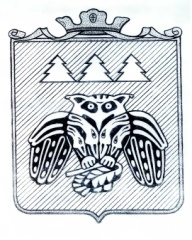 ПОСТАНОВЛЕНИЕадминистрации муниципального образованиямуниципального района «Сыктывдинский»«Сыктывдiн» муниципальнöй районынмуниципальнöй юкöнса администрациялöнШУÖМот 29 декабря 2018 года    					                                                № 12/1246        Руководствуясь статьёй 179 Бюджетного кодекса Российской Федерации, постановлением администрации муниципального образования муниципального района «Сыктывдинский» от 23 декабря 2013 года №12/3176 «О муниципальных программах муниципального образования муниципального района «Сыктывдинский», администрация муниципального образования муниципального района «Сыктывдинский»ПОСТАНОВЛЯЕТ:        1. Внести в постановление администрации МО МР «Сыктывдинский» от 10 декабря 2014 года № 12/2476 «Об утверждении муниципальной программы муниципального образования муниципального района «Сыктывдинский» «Развитие культуры, физической культуры и спорта в МО МР «Сыктывдинский» (2015-2020 гг.)» изменения согласно приложению. 2. Контроль за исполнением настоящего постановления возложить на заместителя руководителя администрации муниципального района (Носов В.Ю.).      3.  Настоящее постановление  вступает в силу со дня его официального опубликования.И.о. руководителя  администрациимуниципального района                                                                                  Л.Ю. ДоронинаПриложение к постановлению администрации муниципального образования муниципального района «Сыктывдинский» от 29 декабря 2018 года № 12/1246ИЗМЕНЕНИЯ, вносимые в постановление администрации МО МР «Сыктывдинский» от 10 декабря 2014 года № 12/2476 «Об утверждении муниципальной программы муниципального образования муниципального района «Сыктывдинский» «Развитие культуры, физической культуры и спорта в МО МР «Сыктывдинский» (2015-2020 гг.)»1. В приложение к постановлению администрации МО МР «Сыктывдинский» от 10 декабря 2014 года № 12/2476 «Об утверждении муниципальной программы муниципального образования муниципального района «Сыктывдинский» «Развитие культуры, физической культуры и спорта в МО МР «Сыктывдинский» (2015-2020 гг.)»:1.1. Позицию «Объёмы финансирования программы» таблицы паспорта муниципальной программы муниципального образования муниципального района «Сыктывдинский» «Развитие культуры, физической культуры и спорта в МОМР «Сыктывдинский» (2015-2020 г.г.) изложить в редакции согласно приложению 1 к настоящим изменениям.    1.2. Раздел 8 Паспорта «Ресурсное обеспечение муниципального программы» изложить в редакции согласно приложения 2 к настоящим изменениям.1.3. Позицию «Объёмы финансирования подпрограммы» таблицы  паспорта подпрограммы 1 «Развитие культуры в МОМР Сыктывдинский» муниципальной программы муниципального образования муниципального района «Сыктывдинский» «Развитие культуры, физической культуры и спорта в МОМР «Сыктывдинский» (2015-2020 г.г.) изложить в редакции согласно приложению 3 к настоящим изменениям.1.4. Раздел 7 Паспорта подпрограммы «Развитие культуры в МОМР Сыктывдинский» «Ресурсное обеспечение Подпрограммы» изложить в редакции согласно приложению 4 к настоящим изменениям.1.5. Позицию «Объёмы финансирования подпрограммы» таблицы Паспорта подпрограммы 2 «Развитие физической культуры и спора в МОМР «Сыктывдинский»» изложить в редакции согласно приложению 5 к настоящим изменениям.1.6. Раздел 7 Паспорта подпрограммы «Развитие физической культуры и спора в МОМР «Сыктывдинский»» «Ресурсное обеспечение Подпрограммы» изложить в редакции согласно приложению 6 к настоящим изменениям. 1.7. Таблицу 4 «Прогноз сводных показателей муниципальных заданий на оказание муниципальных  услуг (работ) муниципальными учреждениями по муниципальной программе «Развитие культуры, физкультуры и спорта в МО МР «Сыктывдинский» (2015-2020гг.)» изложить в редакции согласно приложению 7 к настоящим изменениям.1.8. Таблицу 5 «Ресурсное обеспечение реализации муниципальной программы за счет средств муниципального бюджета муниципального образования «Сыктывдинский» (с учетом средств межбюджетных трансфертов) (руб.)»  изложить в редакции согласно приложению 8 к настоящим изменениям.      1.9. Таблицу 6 «Ресурсное обеспечение и прогнозная (справочная) оценка расходов местного бюджета, республиканского бюджета Республики Коми (с учетом средств федерального бюджета), бюджетов государственных внебюджетных фондов Республики Коми и юридических лиц на реализацию целей муниципальной программы муниципального образования МО МР «Сыктывдинский» «Развитие культуры, физкультуры и спорта в МО МР «Сыктывдинский» (2015-2020г.г.)» изложить в редакции согласно приложению 9 к настоящим изменениям.                                                                                                                                                                 Приложение 1                                                                                          к изменениям, вносимым в постановление администрации МО МР «Сыктывдинский» от 10 декабря 2014 года № 12/2476 «Об утверждении муниципальной программы муниципального образования муниципального района «Сыктывдинский» «Развитие культуры, физической культуры и спорта в МО МР «Сыктывдинский» (2015-2020 гг.)»«».Приложение 2                                                                                          к изменениям, вносимым в постановление администрации МО МР «Сыктывдинский» от 10 декабря 2014 года № 12/2476 «Об утверждении муниципальной программы муниципального образования муниципального района «Сыктывдинский» «Развитие культуры, физической культуры и спорта в МО МР «Сыктывдинский» (2015-2020 гг.)»«Раздел 8. Ресурсное обеспечение муниципальной программыПрогнозный объем финансирования Программы  на 2015-2020 годы  составляет всего  710 302 528  руб. 69 коп., в том числе:за счет средств бюджета МО МР «Сыктывдинский» -  646 408 659,49средств республиканского бюджета                             -      60 469 350,00 из них средств федерального бюджета                         -        3 424 519,20 Средств внебюджетных источников                            -                         0,00Объем финансирования по годам составляет:За счет средств бюджета МО МР  «Сыктывдинский»:2015 год-   110 894 400,00    2016 год-   108 338 948,00  2017 год – 112 080 187,002018 год – 117 987 474,492019 год –    98 909 190,002020 год -     98 198 460,00За счет средств республиканского бюджета Республики Коми:2015 год-            741 000,002016 год-         1 075 700,002017 год –     19 626 275,002018 год –     39 026 375,002019 год –                       0,00 2020 год -                        0,00За счет средств федерального бюджета:2015 год-            322 695,202016 год-              75 200,002017 год -        1 681 880,002018 год –       1 344 744,002019 год –                       0,002020 год -                        0,00За счет средств внебюджетных источников:2015 год-                         0,002016 год-                         0,002017 год -                        0,002018 год –	      0,002019 год –                       0,002020 год -	    0,00	».Приложение 3                                                                                          к изменениям, вносимым в постановление администрации МО МР «Сыктывдинский» от 10 декабря 2014 года № 12/2476 «Об утверждении муниципальной программы муниципального образования муниципального района «Сыктывдинский» «Развитие культуры, физической культуры и спорта в МО МР «Сыктывдинский» (2015-2020 гг.)»«».Приложение 4                                                                                          к изменениям, вносимым в постановление администрации МО МР «Сыктывдинский» от 10 декабря 2014 года № 12/2476 «Об утверждении муниципальной программы муниципального образования муниципального района «Сыктывдинский» «Развитие культуры, физической культуры и спорта в МО МР «Сыктывдинский» (2015-2020 гг.)»«7. Ресурсное обеспечение ПодпрограммыПрогнозный объем финансирования Подпрограммы  на 2015-2020 годы  предусматривается в размере 678 319 188 руб. 23 коп.: за счет средств бюджета МО МР  «Сыктывдинский» -  616 205 208  руб. 03 коп.средств республиканского бюджета  - 58 689 461 руб. 00 коп.средств федерального бюджета – 3 424 519 руб. 20 коп.средств внебюджетных источников - _____  руб.За счет средств бюджета МО МР «Сыктывдинский»2015 год -  106 494 286 руб. 00 коп.2016 год -  102 885 087 руб. 60 коп.2017 год –  106 392 238 руб. 00 коп.2018 год      111 853 606 руб. 43 коп.2019 год –    94 630 210 руб. 00 коп.2020 год –    93 949 780 руб. 00 коп.За счет средств республиканского бюджета Республики Коми:2015 год –      741 000 руб. 00 коп.2016 год –      775 700 руб. 00 коп.  2017 год – 19 090 377 руб. 00 коп.  2018 год – 38 082 384 руб. 00 коп.  2019 год –                 0 руб. 00 коп.2020 год -                  0 руб. 00 коп.За счет средств федерального бюджета:2015 год -    322 695 руб. 20 коп.2016 год -      75 200 руб. 00 коп.2017 год – 1 681 880 руб. 00 коп.2018 год – 1 344 744 руб. 00 коп.2019 год –               0 руб. 00 коп.2020 год -                0 руб. 00 коп.За счет средств внебюджетных источников2015 год -                     0 руб.2016 год -                     0 руб.2017 год -                     0 руб.2018 год -                     0 руб.Ресурсное обеспечение реализации  подпрограммы за счет средств бюджета МО МР «Сыктывдинский» (с учетом средств республиканского) приводится в таблице №5.».Приложение 5                                                                                          к изменениям, вносимым в постановление администрации МО МР «Сыктывдинский» от 10 декабря 2014 года № 12/2476 «Об утверждении муниципальной программы муниципального образования муниципального района «Сыктывдинский» «Развитие культуры, физической культуры и спорта в МО МР «Сыктывдинский» (2015-2020 гг.)»«».Приложение 6                                                                                          к изменениям, вносимым в постановление администрации МО МР «Сыктывдинский» от 10 декабря 2014 года № 12/2476 «Об утверждении муниципальной программы муниципального образования муниципального района «Сыктывдинский» «Развитие культуры, физической культуры и спорта в МО МР «Сыктывдинский» (2015-2020 гг.)»«7. Ресурсное обеспечение Подпрограммы1. Прогнозный объем финансирования подпрограммы составляет всего –31 983 340  руб. 46 коп., в том числе за счет средств бюджета МО МР «Сыктывдинский»:2015 год  –    4 400 114,00 2016 год  –    5 453 860,40 2017 год  –    5 687 949,00 2018 год  –    6 133 868,062019 год  –    4 278 980,002020 год  –    4 248 680,00за счет средств республиканского бюджета Республики Коми: 2015 год   –                 0,00             2016 год   –      300 000,00                      2017 год   –      535 898,00                                2018 год   –      943 991,00                   2019 год   –                 0,00   2020 год  –                  0,00 ».Приложение 7                                                                                          к изменениям, вносимым в постановление администрации МО МР «Сыктывдинский» от 10 декабря 2014 года № 12/2476 «Об утверждении муниципальной программы муниципального образования муниципального района «Сыктывдинский» «Развитие культуры, физической культуры и спорта в МО МР «Сыктывдинский» (2015-2020 гг.)»«Таблица 4Подпрограмма «Развитие физической культуры и спорта в МО МР «Сыктывдинский» (2015-2020 гг.)»».Приложение 8                                                                                          к изменениям, вносимым в постановление администрации МО МР «Сыктывдинский» от 10 декабря 2014 года № 12/2476 «Об утверждении муниципальной программы муниципального образования муниципального района «Сыктывдинский» «Развитие культуры, физической культуры и спорта в МО МР «Сыктывдинский» (2015-2020 гг.)»«Таблица 5Ресурсное обеспечение реализации муниципальной программы за счет средств муниципального бюджета муниципального образования «Сыктывдинский» (с учётом средств межбюджетных трансфертов)  (руб.)».».О внесении изменений в  постановление администрации МО МР «Сыктывдинский» от 10 декабря 2014 года № 12/2476 «Об утверждении муниципальной программы муниципального образования  муниципального района «Сыктывдинский» «Развитие культуры, физической культуры  и спорта в МО МР «Сыктывдинский» (2015-2020 гг.)»Объемы финансированияпрограммыПрогнозный объем финансирования Программы  на      2015-2020  годы  предусматривается в размере 710 302 528 руб. 69 коп., в том числе:за счет средств бюджета МО МР  «Сыктывдинский» - 646 408 659 руб. 49 коп.средств республиканского бюджета  -60 469 350  руб. 00 коп.средств федерального бюджета – 3 424 519 руб. 20 коп.Средств внебюджетных источников – 0 руб.Объем финансирования по годам составляет:За счет средств бюджета МО МР  «Сыктывдинский»:2015 год -  110 894 400 руб. 00 коп.2016 год-   108 338 948 руб. 00 коп.2017 год -   112 080 187 руб. 00 коп.2018 год –  117 987 474 руб. 49 коп.2019 год –   98 909 190 руб. 00 коп.2020 год -    98 198 460 руб. 00 коп.За счет средств республиканского бюджета Республики Коми:2015 год -      741 000 руб. 00 коп.2016 год –   1 075 700 руб. 00 коп.2017 год –    19 626 275 руб. 00 коп.2018 год –    39 026 375  руб. 00 коп.2019 год –                    0 руб. 00 коп.2020 год -                     0 руб. 00 коп.За счет средств федерального бюджета:2015 год-         322 695 руб. 20 коп.2016 год-           75 200 руб.00 коп.2017 год -     1 681 880 руб.00 коп.2018 год –    1 344 744 руб.00 коп.2019 год –                 0 руб. 00 коп.2020 год -                  0 руб. 00 коп.За счет средств внебюджетных источников:2015 год-                     0 руб.2016 год-                     0 руб.2017 год -                    0 руб.2018 год –                    0 руб.2019 год –                    0 руб.2020 год -	0 руб.Объем  бюджетных  ассигнований  уточняется  ежегодно   при  формировании бюджета МО МР «Сыктывдинский»  на очередной финансовый год и плановый период и при  внесении изменений в  бюджет МО МР «Сыктывдинский»             Объемы финансированияподпрограммыПрогнозный объем финансирования Подпрограммы  на 2015-2020 годы  предусматривается в размере 678 319 188  руб. 23 коп.: в том числе:за счет средств бюджета МО МР  «Сыктывдинский» -  616 205 208  руб. 03 коп.средств республиканского бюджета  - 58 689 461 руб. 00 коп.средств федерального бюджета – 3 424 519 руб. 20 коп.средств внебюджетных источников - _____  руб.Объем финансирования по годам составляет:За счет средств бюджета МО МР  «Сыктывдинский»2015 год -  106 494 286 руб. 00 коп.2016 год -  102 885 087 руб. 60 коп.2017 год –  106 392 238 руб. 00 коп.2018 год –  111 853 606 руб. 43 коп.2019 год –    94 630 210 руб. 00 коп.2020 год –    93 949 780 руб. 00 коп.За счет средств республиканского бюджета Республики Коми:2015 год –      741 000 руб. 00 коп.2016 год –      775 700 руб. 00 коп.  2017 год – 19 090 377 руб. 00 коп.  2018 год – 38 082 384 руб. 00 коп.  2019 год –                 0 руб. 00 коп.2020 год -                  0 руб. 00 коп.За счет средств федерального бюджета:2015 год -    322 695 руб. 20 коп.2016 год -      75 200 руб. 00 коп.2017 год – 1 681 880 руб. 00 коп.2018 год – 1 344 744 руб. 00 коп.2019 год –               0 руб. 00 коп.2020 год -                0 руб. 00 коп.За счет средств внебюджетных источников:2015 год-  0  руб.2016 год-  0 руб.2017 год - 0 руб.2018 год - 0 руб.2019 год –2020 год –Объем  бюджетных  ассигнований  уточняется  ежегодно   при  формировании бюджета МО МР  «Сыктывдинский»  на очередной финансовый год и плановый период и при  внесении изменений в  бюджет МО МР  «Сыктывдинский»        Объемы  финансирования  подпрограммыПрогнозный объем финансирования подпрограммы составляет всего –31 983 340 руб. 46 коп., в том числе за счет средств бюджета МО МР «Сыктывдинский»:2015 год  –    4 400 114,00 2016 год  –    5 453 860,40 2017 год  –    5 687 949,00 2018 год  –    6 133 868,062019 год  –    4 278 980,002020 год  –    4 248 680,00за счет средств республиканского бюджета Республики Коми: 2015 год   –                 0,00             2016 год   –      300 000,00                      2017 год   –      535 898,00                                2018 год   –      943 991,00                   2019 год   –                 0,00   2020 год  –                  0,00Прогноз сводных показателей муниципальных заданий на оказание муниципальных  услуг (работ)Прогноз сводных показателей муниципальных заданий на оказание муниципальных  услуг (работ)Прогноз сводных показателей муниципальных заданий на оказание муниципальных  услуг (работ)Прогноз сводных показателей муниципальных заданий на оказание муниципальных  услуг (работ)Прогноз сводных показателей муниципальных заданий на оказание муниципальных  услуг (работ)Прогноз сводных показателей муниципальных заданий на оказание муниципальных  услуг (работ)Прогноз сводных показателей муниципальных заданий на оказание муниципальных  услуг (работ)Прогноз сводных показателей муниципальных заданий на оказание муниципальных  услуг (работ)Прогноз сводных показателей муниципальных заданий на оказание муниципальных  услуг (работ)Прогноз сводных показателей муниципальных заданий на оказание муниципальных  услуг (работ)Прогноз сводных показателей муниципальных заданий на оказание муниципальных  услуг (работ)Прогноз сводных показателей муниципальных заданий на оказание муниципальных  услуг (работ)Прогноз сводных показателей муниципальных заданий на оказание муниципальных  услуг (работ)Прогноз сводных показателей муниципальных заданий на оказание муниципальных  услуг (работ)Прогноз сводных показателей муниципальных заданий на оказание муниципальных  услуг (работ)Прогноз сводных показателей муниципальных заданий на оказание муниципальных  услуг (работ)Прогноз сводных показателей муниципальных заданий на оказание муниципальных  услуг (работ)Прогноз сводных показателей муниципальных заданий на оказание муниципальных  услуг (работ)Прогноз сводных показателей муниципальных заданий на оказание муниципальных  услуг (работ)Прогноз сводных показателей муниципальных заданий на оказание муниципальных  услуг (работ)Прогноз сводных показателей муниципальных заданий на оказание муниципальных  услуг (работ)Прогноз сводных показателей муниципальных заданий на оказание муниципальных  услуг (работ)Прогноз сводных показателей муниципальных заданий на оказание муниципальных  услуг (работ)Прогноз сводных показателей муниципальных заданий на оказание муниципальных  услуг (работ)Прогноз сводных показателей муниципальных заданий на оказание муниципальных  услуг (работ)Прогноз сводных показателей муниципальных заданий на оказание муниципальных  услуг (работ)Прогноз сводных показателей муниципальных заданий на оказание муниципальных  услуг (работ)Прогноз сводных показателей муниципальных заданий на оказание муниципальных  услуг (работ)Прогноз сводных показателей муниципальных заданий на оказание муниципальных  услуг (работ)Прогноз сводных показателей муниципальных заданий на оказание муниципальных  услуг (работ)муниципальными учреждениями по муниципальной программе «Развитие культуры, физкультуры и спорта в МО МР «Сыктывдинский»(2015-2020гг.)»муниципальными учреждениями по муниципальной программе «Развитие культуры, физкультуры и спорта в МО МР «Сыктывдинский»(2015-2020гг.)»муниципальными учреждениями по муниципальной программе «Развитие культуры, физкультуры и спорта в МО МР «Сыктывдинский»(2015-2020гг.)»муниципальными учреждениями по муниципальной программе «Развитие культуры, физкультуры и спорта в МО МР «Сыктывдинский»(2015-2020гг.)»муниципальными учреждениями по муниципальной программе «Развитие культуры, физкультуры и спорта в МО МР «Сыктывдинский»(2015-2020гг.)»муниципальными учреждениями по муниципальной программе «Развитие культуры, физкультуры и спорта в МО МР «Сыктывдинский»(2015-2020гг.)»муниципальными учреждениями по муниципальной программе «Развитие культуры, физкультуры и спорта в МО МР «Сыктывдинский»(2015-2020гг.)»муниципальными учреждениями по муниципальной программе «Развитие культуры, физкультуры и спорта в МО МР «Сыктывдинский»(2015-2020гг.)»муниципальными учреждениями по муниципальной программе «Развитие культуры, физкультуры и спорта в МО МР «Сыктывдинский»(2015-2020гг.)»муниципальными учреждениями по муниципальной программе «Развитие культуры, физкультуры и спорта в МО МР «Сыктывдинский»(2015-2020гг.)»муниципальными учреждениями по муниципальной программе «Развитие культуры, физкультуры и спорта в МО МР «Сыктывдинский»(2015-2020гг.)»муниципальными учреждениями по муниципальной программе «Развитие культуры, физкультуры и спорта в МО МР «Сыктывдинский»(2015-2020гг.)»муниципальными учреждениями по муниципальной программе «Развитие культуры, физкультуры и спорта в МО МР «Сыктывдинский»(2015-2020гг.)»муниципальными учреждениями по муниципальной программе «Развитие культуры, физкультуры и спорта в МО МР «Сыктывдинский»(2015-2020гг.)»муниципальными учреждениями по муниципальной программе «Развитие культуры, физкультуры и спорта в МО МР «Сыктывдинский»(2015-2020гг.)»муниципальными учреждениями по муниципальной программе «Развитие культуры, физкультуры и спорта в МО МР «Сыктывдинский»(2015-2020гг.)»муниципальными учреждениями по муниципальной программе «Развитие культуры, физкультуры и спорта в МО МР «Сыктывдинский»(2015-2020гг.)»муниципальными учреждениями по муниципальной программе «Развитие культуры, физкультуры и спорта в МО МР «Сыктывдинский»(2015-2020гг.)»муниципальными учреждениями по муниципальной программе «Развитие культуры, физкультуры и спорта в МО МР «Сыктывдинский»(2015-2020гг.)»муниципальными учреждениями по муниципальной программе «Развитие культуры, физкультуры и спорта в МО МР «Сыктывдинский»(2015-2020гг.)»муниципальными учреждениями по муниципальной программе «Развитие культуры, физкультуры и спорта в МО МР «Сыктывдинский»(2015-2020гг.)»муниципальными учреждениями по муниципальной программе «Развитие культуры, физкультуры и спорта в МО МР «Сыктывдинский»(2015-2020гг.)»муниципальными учреждениями по муниципальной программе «Развитие культуры, физкультуры и спорта в МО МР «Сыктывдинский»(2015-2020гг.)»муниципальными учреждениями по муниципальной программе «Развитие культуры, физкультуры и спорта в МО МР «Сыктывдинский»(2015-2020гг.)»муниципальными учреждениями по муниципальной программе «Развитие культуры, физкультуры и спорта в МО МР «Сыктывдинский»(2015-2020гг.)»муниципальными учреждениями по муниципальной программе «Развитие культуры, физкультуры и спорта в МО МР «Сыктывдинский»(2015-2020гг.)»муниципальными учреждениями по муниципальной программе «Развитие культуры, физкультуры и спорта в МО МР «Сыктывдинский»(2015-2020гг.)»муниципальными учреждениями по муниципальной программе «Развитие культуры, физкультуры и спорта в МО МР «Сыктывдинский»(2015-2020гг.)»муниципальными учреждениями по муниципальной программе «Развитие культуры, физкультуры и спорта в МО МР «Сыктывдинский»(2015-2020гг.)»муниципальными учреждениями по муниципальной программе «Развитие культуры, физкультуры и спорта в МО МР «Сыктывдинский»(2015-2020гг.)»Наименование подпрограммы, услуги (работы), показателя объема услугиНаименование подпрограммы, услуги (работы), показателя объема услугиЕд. измеренияЕд. измеренияЗначение показателя объема услуги Значение показателя объема услуги Значение показателя объема услуги Значение показателя объема услуги Значение показателя объема услуги Значение показателя объема услуги Значение показателя объема услуги Значение показателя объема услуги Расходы на оказание муниципальной услуги (работы), тыс. руб. Расходы на оказание муниципальной услуги (работы), тыс. руб. Расходы на оказание муниципальной услуги (работы), тыс. руб. Расходы на оказание муниципальной услуги (работы), тыс. руб. Расходы на оказание муниципальной услуги (работы), тыс. руб. Расходы на оказание муниципальной услуги (работы), тыс. руб. Расходы на оказание муниципальной услуги (работы), тыс. руб. Расходы на оказание муниципальной услуги (работы), тыс. руб. Расходы на оказание муниципальной услуги (работы), тыс. руб. Расходы на оказание муниципальной услуги (работы), тыс. руб. Расходы на оказание муниципальной услуги (работы), тыс. руб. Расходы на оказание муниципальной услуги (работы), тыс. руб. Расходы на оказание муниципальной услуги (работы), тыс. руб. Расходы на оказание муниципальной услуги (работы), тыс. руб. Наименование подпрограммы, услуги (работы), показателя объема услугиНаименование подпрограммы, услуги (работы), показателя объема услугиЕд. измеренияЕд. измерения2017г.2017г.2017г.2018г.2018г.2018г.2019г.2019г.2019г.2019г.2020г.2017г. 2018г. 2018г. 2018г.2019г.2019г.2019г.2019г.2019г.2019г.2019г.2020г.2020г.2020г.2020г.1122333444555567888999999910101010Подпрограмма «Развитие культуры в МО МР «Сыктывдинский» (2015-2020 гг.)»Подпрограмма «Развитие культуры в МО МР «Сыктывдинский» (2015-2020 гг.)»Подпрограмма «Развитие культуры в МО МР «Сыктывдинский» (2015-2020 гг.)»Подпрограмма «Развитие культуры в МО МР «Сыктывдинский» (2015-2020 гг.)»Подпрограмма «Развитие культуры в МО МР «Сыктывдинский» (2015-2020 гг.)»Подпрограмма «Развитие культуры в МО МР «Сыктывдинский» (2015-2020 гг.)»Подпрограмма «Развитие культуры в МО МР «Сыктывдинский» (2015-2020 гг.)»Подпрограмма «Развитие культуры в МО МР «Сыктывдинский» (2015-2020 гг.)»Подпрограмма «Развитие культуры в МО МР «Сыктывдинский» (2015-2020 гг.)»Подпрограмма «Развитие культуры в МО МР «Сыктывдинский» (2015-2020 гг.)»Подпрограмма «Развитие культуры в МО МР «Сыктывдинский» (2015-2020 гг.)»Подпрограмма «Развитие культуры в МО МР «Сыктывдинский» (2015-2020 гг.)»Подпрограмма «Развитие культуры в МО МР «Сыктывдинский» (2015-2020 гг.)»Подпрограмма «Развитие культуры в МО МР «Сыктывдинский» (2015-2020 гг.)»Подпрограмма «Развитие культуры в МО МР «Сыктывдинский» (2015-2020 гг.)»Подпрограмма «Развитие культуры в МО МР «Сыктывдинский» (2015-2020 гг.)»Подпрограмма «Развитие культуры в МО МР «Сыктывдинский» (2015-2020 гг.)»Подпрограмма «Развитие культуры в МО МР «Сыктывдинский» (2015-2020 гг.)»Подпрограмма «Развитие культуры в МО МР «Сыктывдинский» (2015-2020 гг.)»Подпрограмма «Развитие культуры в МО МР «Сыктывдинский» (2015-2020 гг.)»Подпрограмма «Развитие культуры в МО МР «Сыктывдинский» (2015-2020 гг.)»Подпрограмма «Развитие культуры в МО МР «Сыктывдинский» (2015-2020 гг.)»Подпрограмма «Развитие культуры в МО МР «Сыктывдинский» (2015-2020 гг.)»Подпрограмма «Развитие культуры в МО МР «Сыктывдинский» (2015-2020 гг.)»Подпрограмма «Развитие культуры в МО МР «Сыктывдинский» (2015-2020 гг.)»Подпрограмма «Развитие культуры в МО МР «Сыктывдинский» (2015-2020 гг.)»Подпрограмма «Развитие культуры в МО МР «Сыктывдинский» (2015-2020 гг.)»Подпрограмма «Развитие культуры в МО МР «Сыктывдинский» (2015-2020 гг.)»Подпрограмма «Развитие культуры в МО МР «Сыктывдинский» (2015-2020 гг.)»Подпрограмма «Развитие культуры в МО МР «Сыктывдинский» (2015-2020 гг.)»Задача 1 «Обеспечение доступности объектов сферы культуры сохранение и актуализация культурного наследия»Задача 1 «Обеспечение доступности объектов сферы культуры сохранение и актуализация культурного наследия»Задача 1 «Обеспечение доступности объектов сферы культуры сохранение и актуализация культурного наследия»Задача 1 «Обеспечение доступности объектов сферы культуры сохранение и актуализация культурного наследия»Задача 1 «Обеспечение доступности объектов сферы культуры сохранение и актуализация культурного наследия»Задача 1 «Обеспечение доступности объектов сферы культуры сохранение и актуализация культурного наследия»Задача 1 «Обеспечение доступности объектов сферы культуры сохранение и актуализация культурного наследия»Задача 1 «Обеспечение доступности объектов сферы культуры сохранение и актуализация культурного наследия»Задача 1 «Обеспечение доступности объектов сферы культуры сохранение и актуализация культурного наследия»Задача 1 «Обеспечение доступности объектов сферы культуры сохранение и актуализация культурного наследия»Задача 1 «Обеспечение доступности объектов сферы культуры сохранение и актуализация культурного наследия»Задача 1 «Обеспечение доступности объектов сферы культуры сохранение и актуализация культурного наследия»Задача 1 «Обеспечение доступности объектов сферы культуры сохранение и актуализация культурного наследия»Задача 1 «Обеспечение доступности объектов сферы культуры сохранение и актуализация культурного наследия»Задача 1 «Обеспечение доступности объектов сферы культуры сохранение и актуализация культурного наследия»Задача 1 «Обеспечение доступности объектов сферы культуры сохранение и актуализация культурного наследия»Задача 1 «Обеспечение доступности объектов сферы культуры сохранение и актуализация культурного наследия»Задача 1 «Обеспечение доступности объектов сферы культуры сохранение и актуализация культурного наследия»Задача 1 «Обеспечение доступности объектов сферы культуры сохранение и актуализация культурного наследия»Задача 1 «Обеспечение доступности объектов сферы культуры сохранение и актуализация культурного наследия»Задача 1 «Обеспечение доступности объектов сферы культуры сохранение и актуализация культурного наследия»Задача 1 «Обеспечение доступности объектов сферы культуры сохранение и актуализация культурного наследия»Задача 1 «Обеспечение доступности объектов сферы культуры сохранение и актуализация культурного наследия»Задача 1 «Обеспечение доступности объектов сферы культуры сохранение и актуализация культурного наследия»Задача 1 «Обеспечение доступности объектов сферы культуры сохранение и актуализация культурного наследия»Задача 1 «Обеспечение доступности объектов сферы культуры сохранение и актуализация культурного наследия»Задача 1 «Обеспечение доступности объектов сферы культуры сохранение и актуализация культурного наследия»Задача 1 «Обеспечение доступности объектов сферы культуры сохранение и актуализация культурного наследия»Задача 1 «Обеспечение доступности объектов сферы культуры сохранение и актуализация культурного наследия»Задача 1 «Обеспечение доступности объектов сферы культуры сохранение и актуализация культурного наследия»1.06. Оказание муниципальных услуг (выполнение работ) библиотеками1.06. Оказание муниципальных услуг (выполнение работ) библиотеками1.06. Оказание муниципальных услуг (выполнение работ) библиотеками1.06. Оказание муниципальных услуг (выполнение работ) библиотеками1.06. Оказание муниципальных услуг (выполнение работ) библиотеками1.06. Оказание муниципальных услуг (выполнение работ) библиотеками1.06. Оказание муниципальных услуг (выполнение работ) библиотеками1.06. Оказание муниципальных услуг (выполнение работ) библиотеками1.06. Оказание муниципальных услуг (выполнение работ) библиотеками1.06. Оказание муниципальных услуг (выполнение работ) библиотеками1.06. Оказание муниципальных услуг (выполнение работ) библиотеками1.06. Оказание муниципальных услуг (выполнение работ) библиотеками1.06. Оказание муниципальных услуг (выполнение работ) библиотеками1.06. Оказание муниципальных услуг (выполнение работ) библиотеками1.06. Оказание муниципальных услуг (выполнение работ) библиотеками1.06. Оказание муниципальных услуг (выполнение работ) библиотеками1.06. Оказание муниципальных услуг (выполнение работ) библиотеками1.06. Оказание муниципальных услуг (выполнение работ) библиотеками1.06. Оказание муниципальных услуг (выполнение работ) библиотеками1.06. Оказание муниципальных услуг (выполнение работ) библиотеками1.06. Оказание муниципальных услуг (выполнение работ) библиотеками1.06. Оказание муниципальных услуг (выполнение работ) библиотеками1.06. Оказание муниципальных услуг (выполнение работ) библиотеками1.06. Оказание муниципальных услуг (выполнение работ) библиотеками1.06. Оказание муниципальных услуг (выполнение работ) библиотеками1.06. Оказание муниципальных услуг (выполнение работ) библиотеками1.06. Оказание муниципальных услуг (выполнение работ) библиотеками1.06. Оказание муниципальных услуг (выполнение работ) библиотеками1.06. Оказание муниципальных услуг (выполнение работ) библиотеками1.06. Оказание муниципальных услуг (выполнение работ) библиотеками «Библиотечное, библиографическое и информационное обслуживание пользователей библиотек» (МБУК «СЦБС») «Библиотечное, библиографическое и информационное обслуживание пользователей библиотек» (МБУК «СЦБС»)               22 114 873,65               22 114 873,65               22 114 873,6514 508 230,014 508 230,014 508 230,014 508 230,014 508 230,014 508 230,014 508 230,014 467 530,014 467 530,014 467 530,014 467 530,0Показатель объема услуги:Показатель объема услуги:Количество посещений (тыс.)Количество посещений (тыс.)единицаединица150,0150,0150,0150,1150,1150,1150,2150,2150,2150,2150,21.08. Оказание муниципальных услуг (выполнение работ) музеями1.08. Оказание муниципальных услуг (выполнение работ) музеями1.08. Оказание муниципальных услуг (выполнение работ) музеями1.08. Оказание муниципальных услуг (выполнение работ) музеями1.08. Оказание муниципальных услуг (выполнение работ) музеями1.08. Оказание муниципальных услуг (выполнение работ) музеями1.08. Оказание муниципальных услуг (выполнение работ) музеями1.08. Оказание муниципальных услуг (выполнение работ) музеями1.08. Оказание муниципальных услуг (выполнение работ) музеями1.08. Оказание муниципальных услуг (выполнение работ) музеями1.08. Оказание муниципальных услуг (выполнение работ) музеями1.08. Оказание муниципальных услуг (выполнение работ) музеями1.08. Оказание муниципальных услуг (выполнение работ) музеями1.08. Оказание муниципальных услуг (выполнение работ) музеями1.08. Оказание муниципальных услуг (выполнение работ) музеями1.08. Оказание муниципальных услуг (выполнение работ) музеями1.08. Оказание муниципальных услуг (выполнение работ) музеями1.08. Оказание муниципальных услуг (выполнение работ) музеями1.08. Оказание муниципальных услуг (выполнение работ) музеями1.08. Оказание муниципальных услуг (выполнение работ) музеями1.08. Оказание муниципальных услуг (выполнение работ) музеями1.08. Оказание муниципальных услуг (выполнение работ) музеями1.08. Оказание муниципальных услуг (выполнение работ) музеями1.08. Оказание муниципальных услуг (выполнение работ) музеями1.08. Оказание муниципальных услуг (выполнение работ) музеями1.08. Оказание муниципальных услуг (выполнение работ) музеями1.08. Оказание муниципальных услуг (выполнение работ) музеями1.08. Оказание муниципальных услуг (выполнение работ) музеями1.08. Оказание муниципальных услуг (выполнение работ) музеями1.08. Оказание муниципальных услуг (выполнение работ) музеями«Публичный показ музейных предметов, музейных коллекций» (МБУК «СМО»)«Публичный показ музейных предметов, музейных коллекций» (МБУК «СМО»)6 699 896,996 699 896,996 699 896,993 398 190,03 398 190,03 398 190,03 398 190,03 398 190,03 398 190,03 398 190,03 398 190,03 349 190,03 349 190,03 349 190,0Показатель объема услуги:Показатель объема услуги:Количество посещений (тыс.)Количество посещений (тыс.)человекчеловек14,114,114,114,214,214,214,314,314,314,314,3 Задача 2. Совершенствование условий для выявления, реализации творческого потенциала населения Задача 2. Совершенствование условий для выявления, реализации творческого потенциала населения Задача 2. Совершенствование условий для выявления, реализации творческого потенциала населения Задача 2. Совершенствование условий для выявления, реализации творческого потенциала населения Задача 2. Совершенствование условий для выявления, реализации творческого потенциала населения Задача 2. Совершенствование условий для выявления, реализации творческого потенциала населения Задача 2. Совершенствование условий для выявления, реализации творческого потенциала населения Задача 2. Совершенствование условий для выявления, реализации творческого потенциала населения Задача 2. Совершенствование условий для выявления, реализации творческого потенциала населения Задача 2. Совершенствование условий для выявления, реализации творческого потенциала населения Задача 2. Совершенствование условий для выявления, реализации творческого потенциала населения Задача 2. Совершенствование условий для выявления, реализации творческого потенциала населения Задача 2. Совершенствование условий для выявления, реализации творческого потенциала населения Задача 2. Совершенствование условий для выявления, реализации творческого потенциала населения Задача 2. Совершенствование условий для выявления, реализации творческого потенциала населения Задача 2. Совершенствование условий для выявления, реализации творческого потенциала населения Задача 2. Совершенствование условий для выявления, реализации творческого потенциала населения Задача 2. Совершенствование условий для выявления, реализации творческого потенциала населения Задача 2. Совершенствование условий для выявления, реализации творческого потенциала населения Задача 2. Совершенствование условий для выявления, реализации творческого потенциала населения Задача 2. Совершенствование условий для выявления, реализации творческого потенциала населения Задача 2. Совершенствование условий для выявления, реализации творческого потенциала населения Задача 2. Совершенствование условий для выявления, реализации творческого потенциала населения Задача 2. Совершенствование условий для выявления, реализации творческого потенциала населения Задача 2. Совершенствование условий для выявления, реализации творческого потенциала населения Задача 2. Совершенствование условий для выявления, реализации творческого потенциала населения Задача 2. Совершенствование условий для выявления, реализации творческого потенциала населения Задача 2. Совершенствование условий для выявления, реализации творческого потенциала населения Задача 2. Совершенствование условий для выявления, реализации творческого потенциала населения Задача 2. Совершенствование условий для выявления, реализации творческого потенциала населения                             2.01. Оказание муниципальных услуг (выполнение работ) учреждениями культурно-досугового типа                             2.01. Оказание муниципальных услуг (выполнение работ) учреждениями культурно-досугового типа                             2.01. Оказание муниципальных услуг (выполнение работ) учреждениями культурно-досугового типа                             2.01. Оказание муниципальных услуг (выполнение работ) учреждениями культурно-досугового типа                             2.01. Оказание муниципальных услуг (выполнение работ) учреждениями культурно-досугового типа                             2.01. Оказание муниципальных услуг (выполнение работ) учреждениями культурно-досугового типа                             2.01. Оказание муниципальных услуг (выполнение работ) учреждениями культурно-досугового типа                             2.01. Оказание муниципальных услуг (выполнение работ) учреждениями культурно-досугового типа                             2.01. Оказание муниципальных услуг (выполнение работ) учреждениями культурно-досугового типа                             2.01. Оказание муниципальных услуг (выполнение работ) учреждениями культурно-досугового типа                             2.01. Оказание муниципальных услуг (выполнение работ) учреждениями культурно-досугового типа                             2.01. Оказание муниципальных услуг (выполнение работ) учреждениями культурно-досугового типа                             2.01. Оказание муниципальных услуг (выполнение работ) учреждениями культурно-досугового типа                             2.01. Оказание муниципальных услуг (выполнение работ) учреждениями культурно-досугового типа                             2.01. Оказание муниципальных услуг (выполнение работ) учреждениями культурно-досугового типа                             2.01. Оказание муниципальных услуг (выполнение работ) учреждениями культурно-досугового типа                             2.01. Оказание муниципальных услуг (выполнение работ) учреждениями культурно-досугового типа                             2.01. Оказание муниципальных услуг (выполнение работ) учреждениями культурно-досугового типа                             2.01. Оказание муниципальных услуг (выполнение работ) учреждениями культурно-досугового типа                             2.01. Оказание муниципальных услуг (выполнение работ) учреждениями культурно-досугового типа                             2.01. Оказание муниципальных услуг (выполнение работ) учреждениями культурно-досугового типа                             2.01. Оказание муниципальных услуг (выполнение работ) учреждениями культурно-досугового типа                             2.01. Оказание муниципальных услуг (выполнение работ) учреждениями культурно-досугового типа                             2.01. Оказание муниципальных услуг (выполнение работ) учреждениями культурно-досугового типа                             2.01. Оказание муниципальных услуг (выполнение работ) учреждениями культурно-досугового типа                             2.01. Оказание муниципальных услуг (выполнение работ) учреждениями культурно-досугового типа                             2.01. Оказание муниципальных услуг (выполнение работ) учреждениями культурно-досугового типа                             2.01. Оказание муниципальных услуг (выполнение работ) учреждениями культурно-досугового типа                             2.01. Оказание муниципальных услуг (выполнение работ) учреждениями культурно-досугового типа                             2.01. Оказание муниципальных услуг (выполнение работ) учреждениями культурно-досугового типаОрганизация и проведение культурно-массовых мероприятий»(МАУК «СРДК»)58 047 378,6058 047 378,6058 047 378,6028 364 570,028 364 570,028 364 570,028 364 570,028 364 570,028 364 570,032 456 170,032 456 170,032 456 170,032 456 170,032 456 170,0Показатель объема услуги:Показатель объема услуги:Показатель объема услуги:Показатель объема услуги:Показатель объема услуги:Показатель объема услуги:Показатель объема услуги:Показатель объема услуги:Показатель объема услуги:Показатель объема услуги:Показатель объема услуги:Показатель объема услуги:Показатель объема услуги:Показатель объема услуги:Показатель объема услуги:Показатель объема услуги:Показатель объема услуги:Показатель объема услуги:Показатель объема услуги:Показатель объема услуги:Показатель объема услуги:Показатель объема услуги:Показатель объема услуги:Показатель объема услуги:Показатель объема услуги:Показатель объема услуги:Показатель объема услуги:Показатель объема услуги:Показатель объема услуги:Показатель объема услуги:Количество проведённых мероприятийединицаединица1 5551 5551 5601 5601 5601 5601 5601 5601 560Количество участников мероприятийчеловек человек 683506835068400684006840068400684006840068400«Организация деятельности клубных формирований и формирований самодеятельного народного творчества» (МБУК «СДНР «Зарань»)14 528 203,5814 528 203,5814 528 203,5814 528 203,588 051 210,08 051 210,08 051 210,08 051 210,07 942 410,07 942 410,07 942 410,07 942 410,07 942 410,07 942 410,0Показатель объема работы:Показатель объема работы:Показатель объема работы:Показатель объема работы:Показатель объема работы:Показатель объема работы:Показатель объема работы:Показатель объема работы:Показатель объема работы:Показатель объема работы:Показатель объема работы:Показатель объема работы:Показатель объема работы:Показатель объема работы:Показатель объема работы:Показатель объема работы:Показатель объема работы:Показатель объема работы:Показатель объема работы:Показатель объема работы:Показатель объема работы:Показатель объема работы:Показатель объема работы:Показатель объема работы:Показатель объема работы:Показатель объема работы:Показатель объема работы:Показатель объема работы:Показатель объема работы:Показатель объема работы:Количество классов, мастерских ДПИединицединиц101010101010101010101010Количество обучаемого населениячеловекчеловек2082082082082082082082082082082082081.«Реализация дополнительных  предпрофессиональных программ в области искусств»2. «Реализация дополнительных  общеразвивающих программ» (МБОДО «ДШХР» с.Выльгорт)4 231 817,174 231 817,174 231 817,174 231 817,173 529 700,03 529 700,03 529 700,03 529 700,03 529 700,03 529 700,03 529 700,03 529 700,03 529 700,03 529 700,0Показатель объема услуги:1.Количество человеко-часовчеловеко- часчеловеко- час2534525345253452534525345253452534525345253452534525345253452.Количество человеко-часов  человеко - час  человеко - час1123311233112331123311233112331123311233112331123311233112331.«Реализация дополнительных  предпрофессиональных программ в области искусств»2. «Реализация дополнительных общеразвивающих программ»(МБОДО «ДМШ с.Выльгорт)11 404 800,6011 404 800,6011 404 800,6011 404 800,609 124 360,09 124 360,09 124 360,09 124 360,09 077 760,09 077 760,09 077 760,09 077 760,09 077 760,09 077 760,0Показатель объёма услуги:1.Количество человеко-часовчеловеко-часчеловеко-час1300713007130071300713007130071300713007130071300713007130072.Количество человеко-часовчеловеко-часчеловеко-час17415,517415,517415,517415,517415,517415,517415,517415,517415,517415,517415,517415,51.«Реализация дополнительных  предпрофессиональных программ»2. «Реализация дополнительных общеразвивающих программ» (МБОДО «ДШИ с.Зеленец)7 525 294,257 525 294,257 525 294,257 525 294,256 566 330,06 566 330,06 566 330,06 566 330,0 6 560 930,0 6 560 930,0 6 560 930,0 6 560 930,0 6 560 930,0 6 560 930,0Показатель объёма услуги:1.Количество человеко-часовчеловеко-часчеловеко-час1333513335133351333513335133351333513335133351333513335133352.Количество человеко-часовчеловеко-часчеловеко-час8281828182818281828182818281828182818281828182811.«Реализация дополнительных предпрофессиональных программ»2. «Реализация дополнительных общеразвивающих  программ» (МБОДО «ДШИ с.Пажга)6 063 625,726 063 625,726 063 625,726 063 625,725 368 870,05 368 870,05 368 870,05 368 870,05 368 770,05 368 770,05 368 770,05 368 770,05 368 770,05 368 770,0Показатель объема услуги:1.Количество человеко-часовчеловеко-часчеловеко-час24423,524423,524423,524423,524423,524423,524423,524423,524423,524423,524423,524423,52.Количество человеко-часовчеловеко-часчеловеко-час7515,57515,57515,57515,57515,57515,57515,57515,57515,57515,57515,57515,5«Массовая физическая культура»Оказание муниципальных услуг (выполнение работ) учреждениями физкультурно-спортивной направленности3 887 873,154 078 980,04 048 680,0наименование услуги (работы) и ее содержание:1.«Проведение занятий физкультурно-спортивной направленности по месту проживания граждан»2. «Организация и проведение официальных спортивных мероприятий» (МАУ «Центр развития ФиС Сыктывдинского района»)2 993 891,491 538 420,01 527 720,0Показатель объема услуги (работы):1.Количество занятийштука5005105205202.Количество мероприятийштука464848481.«Проведение занятий физкультурно-спортивной направленности по месту проживания граждан»2. «Организация и проведение официальных спортивных мероприятий» (МБУ «Спортивная школа Сыктывдинского района»)893 981,662 540 560,02 520 960,0Показатель объема услуги (работы):1.Количество занятийштука2.Количество мероприятийштукаРабота  «Реализация дополнительных общеразвивающих программ» (МБОДО «ДЮСШ Сыктывдинского района»)2 804 985,910,00,0Количество человеко-часовЧеловеко-час29 95229 95229 95229 952СтатусНаименование муниципальной программы, подпрограммы муниципальной программы, основного мероприятияОтветственный исполнитель, соисполнителиРасходы (руб.), годыРасходы (руб.), годыРасходы (руб.), годыРасходы (руб.), годыРасходы (руб.), годыСтатусНаименование муниципальной программы, подпрограммы муниципальной программы, основного мероприятияОтветственный исполнитель, соисполнители20162017201820192020СтатусНаименование муниципальной программы, подпрограммы муниципальной программы, основного мероприятияОтветственный исполнитель, соисполнители201620172018201920201Программа«Развитие культуры, физкультуры и спорта в МО МР «Сыктывдинский» (2015-2020гг.)»Управление культуры администрации МО МР «Сыктывдинский»109 489 848,00                                           133 388 342,00                                           158 358 593,4998 909 190,0098 198 460,002Подпрограмма"Развитие культуры в МО МР «Сыктывдинский» (2015-2020г.г.)"103 735 987,60127 164 495,00151 280 734,4394 630 210,0093 949 780,003Задача 1Обеспечение доступности объектов сферы культуры, сохранение и актуализация культурного наследия21 468 705,0228 929 519,1137 828 579,6422 623 520,0018 031 320,004Основное мероприятие 1.1. Строительство и реконструкция  муниципальных объектов сферы культуры77 000,000,00                                                     0,000,000,005Основное мероприятие 1.2.Ремонт, капитальный ремонт, оснащение специальным оборудованием и материалами зданий муниципальных учреждений  сферы культуры (в т.ч. реализация народных проектов)743 000,002 112 951,115 760 000,004 500 000,000,006Основное мероприятие 1.3.Обеспечение  первичных мер пожарной безопасности муниципальных учреждений сферы культуры100 000,00131 300,00                                                  174 800,0070 000,0070 000,007Основное мероприятие 1.4. Обновление  материально- технической базы, приобретение  специального оборудования, музыкальных инструментов для оснащения муниципальных учреждений сферы культуры, в том числе для сельских учреждений культуры и муниципальных организаций дополнительного образования детей в сфере культуры и искусства (т.ч. реализация народных проектов)231 100,001 741 200,00                                                 2 950 154,00101 600,0099 700,008Основное мероприятие 1.5. Сохранение и развитие государственных языков Республики Коми0,000,00                                                          0,000,000,009Основное мероприятие 1.6. Оказание муниципальных услуг (выполнение работ) библиотеками15 749 434,0319 561 233,69                                                22 114 873,6514 508 230,0014 467 530,0010Основное мероприятие 1.7. Комплектование книжных (документных)   библиотек муниципального образования МР «Сыктывдинский»97 500,0098 400,00                                                  99 600,0045 500,0044 900,0011Основное мероприятие 1.8. Оказание муниципальных услуг (выполнение работ) музеями4 453 170,995 273 584,316 699 896,993 398 190,003 349 190,0012Основное мероприятие 1.9Проведение мероприятий по подключению общедоступных библиотек в РК к сети «Интернет» и развитие системы библиотечного дела с учётом задачи расширения информационных технологий и оцифровки за счёт средств, поступающих из федерального бюджета17 500,0010 850,00                                                        29 255,000,000,0013Основное мероприятие 1.10Функционирование информационно-маркетингового центра малого и среднего предпринимательства0,000,000,000,000,0013Задача 2Совершенствование условий для выявления, реализации творческого потенциала населения МО МР «Сыктывдинский»77 718 763,8893 434 875,89102 400 465,5161 205 040,0065 135 740,0014Основное мероприятие 2.1 Оказание муниципальных услуг (выполнение работ)  учреждениями культурно – досугового типа 54 896 975,3866 842 591,64                                              72 894 927,7736 415 780,0040 398 580,0015Основное мероприятие 2.2Оказание муниципальных услуг (выполнение работ)  муниципальными образованиями организациями дополнительного образования детей в сфере культуры и искусства22 571 788,5026 092 284,2529 225 537,7424 589 260,0024 537 160,0016Основное мероприятие 2.3 Организация и проведение районных мероприятий для населения 200 000,00150 000,00                                                180 000,00180 000,00180 000,0017Основное мероприятие 2.4Повышение квалификации и профессиональной компетентности специалистов муниципальных учреждений сферы культуры0,0050 000,00                                                     0,0020 000,0020 000,0018Основное мероприятие 2.5Государственная поддержка муниципальных учреждений культуры50 000,00300 000,00100 000,000,000,0019Задача 3Обеспечение реализации муниципальной программы4 548 518,704 800 100,0011 051 689,2810 801 650,0010 782 720,0020Основное мероприятие 3.1Руководство и управление в сфере установленных функций органов местного самоуправления (в т.ч. содержание централизованной бухгалтерии управления культуры и МКУ «ЦОДУК»)4 548 518,704 800 100,0011 051 689,2810 801 650,0010 782 720,0021Подпрограмма«Развитие физической культуры и спорта в МО МР «Сыктывдинский» (2015-2020гг.)»5 753 860,406 223 847,007 077 859,06  4 278 980,004 248 680,0022Задача 1"Развитие инфраструктуры физической культуры и спорта"340 000,00369 300,000,000,000,0023Основное мероприятия 1.1Строительство и реконструкция спортивных объектов для муниципальных нужд0,000,000,000,000,0024Основное мероприятия 1.2Модернизация действующих муниципальных спортивных сооружений 0,000,000,000,000,0025Основное мероприятия 1.3 Обеспечение муниципальных учреждений спортивной направленности и муниципальных образований спортивным оборудованием и транспортом0,000,000,000,000,0026Основное мероприятия 1.4 Реализации народных проектов в сфере физической культуры  и спорта340 000,00300 000,000,000,000,0026аОсновное мероприятия 1.5Приобретение проектно-сметной документации0,0069 300,000,000,000,0027Задача 2  Обеспечение деятельности учреждений, осуществляющих физкультурно-спортивную работу с населением4 993 860,405 434 547,006 722 859,064 078 980,004 048 680,0028Основное мероприятия 2.1.Оказание муниципальных услуг (выполнение работ) учреждениями физкультурно-спортивной направленности 1 858 714,402 152 580,003 887 873,154 078 980,004 048 680,0029Основное мероприятия 2.2. Укрепление материально-технической базы учреждений физкультурно-спортивной направленности (СШ в т.ч.)240 000,0040 000,0030 000,000,000,0030Основное мероприятия 2.3.Оказание муниципальных услуг (выполнение работ) учреждениями дополнительного образования детей2 895 146,003 241 967,002 804 985,910,000,0031Задача 3Развитие  кадрового потенциала и обеспечение квалифицированного кадрового потенциала учреждений физической культуры и массового спорта10 000,0010 000,000,000,000,0031аОсновное мероприятие 3.1Организация подготовки и переподготовки специалистов в сфере физической культуры и спорта10 000,0010 000,000,000,000,0032Задача 4Вовлечение всех категорий населения МОМР "Сыктывдинский" в массовые физкультурные и спортивные мероприятия410 000,00410 000,00355 000,00200 000,00200 000,0033Основное мероприятия 4.1.Организация, проведение официальных физкультурно-оздоровительных и спортивных мероприятий для населения, в том числе для лиц с ограниченными возможностями здоровья90 000,0090 000,0040 000,0040 000,0040 000,0034Основное мероприятия 4.2.Организация, проведение официальных муниципальных соревнований для выявления перспективных и талантливых спортсменов60 000,0060 000,0046 270,0030 000,0030 000,0035Основное мероприятия 4.3.Участие сборных команд района в республиканских соревнованиях.220 000,00220 000,00238 730,00100 000,00100 000,0036Основное мероприятия 4.4.Организация и проведение учебно-тренировочных сборов для сборных команд района40 000,0040 000,0030 000,0030 000,0030 000,00                                                                                                                                                                                                                                   Приложение 9                                                                                          к изменениям, вносимым в постановление администрации МО МР «Сыктывдинский» от 10 декабря 2014 года № 12/2476 «Об утверждении муниципальной программы муниципального образования муниципального района «Сыктывдинский» «Развитие культуры, физической культуры и спорта в МО МР «Сыктывдинский» (2015-2020 гг.)»  «Таблица 6Ресурсное обеспечение и прогнозная (справочная) оценка расходов местного бюджета, республиканского бюджета Республики Коми (с учетом средств федерального бюджета), бюджетов государственных внебюджетных фондов Республики Коми и юридических лиц на реализацию целей муниципальной программы муниципального образования МО МР «Сыктывдинский» «Развитие культуры, физкультуры и спорта в МО МР «Сыктывдинский» (2015-2020г.г.) "                                                                                                                                                                                                                                   Приложение 9                                                                                          к изменениям, вносимым в постановление администрации МО МР «Сыктывдинский» от 10 декабря 2014 года № 12/2476 «Об утверждении муниципальной программы муниципального образования муниципального района «Сыктывдинский» «Развитие культуры, физической культуры и спорта в МО МР «Сыктывдинский» (2015-2020 гг.)»  «Таблица 6Ресурсное обеспечение и прогнозная (справочная) оценка расходов местного бюджета, республиканского бюджета Республики Коми (с учетом средств федерального бюджета), бюджетов государственных внебюджетных фондов Республики Коми и юридических лиц на реализацию целей муниципальной программы муниципального образования МО МР «Сыктывдинский» «Развитие культуры, физкультуры и спорта в МО МР «Сыктывдинский» (2015-2020г.г.) "                                                                                                                                                                                                                                   Приложение 9                                                                                          к изменениям, вносимым в постановление администрации МО МР «Сыктывдинский» от 10 декабря 2014 года № 12/2476 «Об утверждении муниципальной программы муниципального образования муниципального района «Сыктывдинский» «Развитие культуры, физической культуры и спорта в МО МР «Сыктывдинский» (2015-2020 гг.)»  «Таблица 6Ресурсное обеспечение и прогнозная (справочная) оценка расходов местного бюджета, республиканского бюджета Республики Коми (с учетом средств федерального бюджета), бюджетов государственных внебюджетных фондов Республики Коми и юридических лиц на реализацию целей муниципальной программы муниципального образования МО МР «Сыктывдинский» «Развитие культуры, физкультуры и спорта в МО МР «Сыктывдинский» (2015-2020г.г.) "                                                                                                                                                                                                                                   Приложение 9                                                                                          к изменениям, вносимым в постановление администрации МО МР «Сыктывдинский» от 10 декабря 2014 года № 12/2476 «Об утверждении муниципальной программы муниципального образования муниципального района «Сыктывдинский» «Развитие культуры, физической культуры и спорта в МО МР «Сыктывдинский» (2015-2020 гг.)»  «Таблица 6Ресурсное обеспечение и прогнозная (справочная) оценка расходов местного бюджета, республиканского бюджета Республики Коми (с учетом средств федерального бюджета), бюджетов государственных внебюджетных фондов Республики Коми и юридических лиц на реализацию целей муниципальной программы муниципального образования МО МР «Сыктывдинский» «Развитие культуры, физкультуры и спорта в МО МР «Сыктывдинский» (2015-2020г.г.) "                                                                                                                                                                                                                                   Приложение 9                                                                                          к изменениям, вносимым в постановление администрации МО МР «Сыктывдинский» от 10 декабря 2014 года № 12/2476 «Об утверждении муниципальной программы муниципального образования муниципального района «Сыктывдинский» «Развитие культуры, физической культуры и спорта в МО МР «Сыктывдинский» (2015-2020 гг.)»  «Таблица 6Ресурсное обеспечение и прогнозная (справочная) оценка расходов местного бюджета, республиканского бюджета Республики Коми (с учетом средств федерального бюджета), бюджетов государственных внебюджетных фондов Республики Коми и юридических лиц на реализацию целей муниципальной программы муниципального образования МО МР «Сыктывдинский» «Развитие культуры, физкультуры и спорта в МО МР «Сыктывдинский» (2015-2020г.г.) "                                                                                                                                                                                                                                   Приложение 9                                                                                          к изменениям, вносимым в постановление администрации МО МР «Сыктывдинский» от 10 декабря 2014 года № 12/2476 «Об утверждении муниципальной программы муниципального образования муниципального района «Сыктывдинский» «Развитие культуры, физической культуры и спорта в МО МР «Сыктывдинский» (2015-2020 гг.)»  «Таблица 6Ресурсное обеспечение и прогнозная (справочная) оценка расходов местного бюджета, республиканского бюджета Республики Коми (с учетом средств федерального бюджета), бюджетов государственных внебюджетных фондов Республики Коми и юридических лиц на реализацию целей муниципальной программы муниципального образования МО МР «Сыктывдинский» «Развитие культуры, физкультуры и спорта в МО МР «Сыктывдинский» (2015-2020г.г.) "                                                                                                                                                                                                                                   Приложение 9                                                                                          к изменениям, вносимым в постановление администрации МО МР «Сыктывдинский» от 10 декабря 2014 года № 12/2476 «Об утверждении муниципальной программы муниципального образования муниципального района «Сыктывдинский» «Развитие культуры, физической культуры и спорта в МО МР «Сыктывдинский» (2015-2020 гг.)»  «Таблица 6Ресурсное обеспечение и прогнозная (справочная) оценка расходов местного бюджета, республиканского бюджета Республики Коми (с учетом средств федерального бюджета), бюджетов государственных внебюджетных фондов Республики Коми и юридических лиц на реализацию целей муниципальной программы муниципального образования МО МР «Сыктывдинский» «Развитие культуры, физкультуры и спорта в МО МР «Сыктывдинский» (2015-2020г.г.) "                                                                                                                                                                                                                                   Приложение 9                                                                                          к изменениям, вносимым в постановление администрации МО МР «Сыктывдинский» от 10 декабря 2014 года № 12/2476 «Об утверждении муниципальной программы муниципального образования муниципального района «Сыктывдинский» «Развитие культуры, физической культуры и спорта в МО МР «Сыктывдинский» (2015-2020 гг.)»  «Таблица 6Ресурсное обеспечение и прогнозная (справочная) оценка расходов местного бюджета, республиканского бюджета Республики Коми (с учетом средств федерального бюджета), бюджетов государственных внебюджетных фондов Республики Коми и юридических лиц на реализацию целей муниципальной программы муниципального образования МО МР «Сыктывдинский» «Развитие культуры, физкультуры и спорта в МО МР «Сыктывдинский» (2015-2020г.г.) "                                                                                                                                                                                                                                   Приложение 9                                                                                          к изменениям, вносимым в постановление администрации МО МР «Сыктывдинский» от 10 декабря 2014 года № 12/2476 «Об утверждении муниципальной программы муниципального образования муниципального района «Сыктывдинский» «Развитие культуры, физической культуры и спорта в МО МР «Сыктывдинский» (2015-2020 гг.)»  «Таблица 6Ресурсное обеспечение и прогнозная (справочная) оценка расходов местного бюджета, республиканского бюджета Республики Коми (с учетом средств федерального бюджета), бюджетов государственных внебюджетных фондов Республики Коми и юридических лиц на реализацию целей муниципальной программы муниципального образования МО МР «Сыктывдинский» «Развитие культуры, физкультуры и спорта в МО МР «Сыктывдинский» (2015-2020г.г.) "                                                                                                                                                                                                                                   Приложение 9                                                                                          к изменениям, вносимым в постановление администрации МО МР «Сыктывдинский» от 10 декабря 2014 года № 12/2476 «Об утверждении муниципальной программы муниципального образования муниципального района «Сыктывдинский» «Развитие культуры, физической культуры и спорта в МО МР «Сыктывдинский» (2015-2020 гг.)»  «Таблица 6Ресурсное обеспечение и прогнозная (справочная) оценка расходов местного бюджета, республиканского бюджета Республики Коми (с учетом средств федерального бюджета), бюджетов государственных внебюджетных фондов Республики Коми и юридических лиц на реализацию целей муниципальной программы муниципального образования МО МР «Сыктывдинский» «Развитие культуры, физкультуры и спорта в МО МР «Сыктывдинский» (2015-2020г.г.) "СтатусНаименование муниципальной программы, подпрограммы муниципальной программы, ведомственной целевой программы, основного мероприятияИсточник финансирования Оценка расходов 
(руб.), годыОценка расходов 
(руб.), годыОценка расходов 
(руб.), годыОценка расходов 
(руб.), годыОценка расходов 
(руб.), годыСтатусНаименование муниципальной программы, подпрограммы муниципальной программы, ведомственной целевой программы, основного мероприятияИсточник финансирования 2016201720182019202011Программа«Развитие культуры, физкультуры и спорта   в МО МР «Сыктывдинский» (2015-2020г.г.) »всего109 489 848,00133 388 342,00158 358 593,4998 909 190,0098 198 460,0011Программа«Развитие культуры, физкультуры и спорта   в МО МР «Сыктывдинский» (2015-2020г.г.) »местные бюджеты*108 338 948,00112 080 187,00117 987 474,4998 909 190,0098 198 460,0011Программа«Развитие культуры, физкультуры и спорта   в МО МР «Сыктывдинский» (2015-2020г.г.) »республиканский бюджет Республики Коми,1 075 700,0019 626 275,0039 026 375,000,000,0011Программа«Развитие культуры, физкультуры и спорта   в МО МР «Сыктывдинский» (2015-2020г.г.) »федеральный бюджет75 200,001 681 880,001 344 744,000,000,0011Программа«Развитие культуры, физкультуры и спорта   в МО МР «Сыктывдинский» (2015-2020г.г.) »государственные внебюджетные фонды 0,000,000,000,000,0011Программа«Развитие культуры, физкультуры и спорта   в МО МР «Сыктывдинский» (2015-2020г.г.) »юридические лица**0,000,000,000,000,0011Программа«Развитие культуры, физкультуры и спорта   в МО МР «Сыктывдинский» (2015-2020г.г.) »средства от приносящей доход деятельности0,000,000,000,000,0011Программа«Развитие культуры, физкультуры и спорта   в МО МР «Сыктывдинский» (2015-2020г.г.) »внебюджетные средства0,000,000,000,000,0022Подпрограмма«Развитие культуры  в МО МР «Сыктывдинский» (2015-2020г.г.) »всего103 735 987,60127 164 495,00151 280 734,4394 630 210,0093 949 780,0022Подпрограмма«Развитие культуры  в МО МР «Сыктывдинский» (2015-2020г.г.) »местные бюджеты*102 885 087,60106 392 238,00111 853 606,4394 630 210,0093 949 780,0022Подпрограмма«Развитие культуры  в МО МР «Сыктывдинский» (2015-2020г.г.) »республиканский бюджет Республики Коми775 700,0019 090 377,0038 082 384,000,000,0022Подпрограмма«Развитие культуры  в МО МР «Сыктывдинский» (2015-2020г.г.) »федеральный бюджет75 200,001 681 880,001 344 744,000,000,0022Подпрограмма«Развитие культуры  в МО МР «Сыктывдинский» (2015-2020г.г.) »государственные внебюджетные фонды 0,000,000,000,000,0022Подпрограмма«Развитие культуры  в МО МР «Сыктывдинский» (2015-2020г.г.) »юридические лица**0,000,000,000,000,0022Подпрограмма«Развитие культуры  в МО МР «Сыктывдинский» (2015-2020г.г.) »средства от приносящей доход деятельности0,000,000,000,000,0022Подпрограмма«Развитие культуры  в МО МР «Сыктывдинский» (2015-2020г.г.) »внебюджетные средства0,000,000,000,000,0033Задача 1Обеспечение доступности объектов сферы культуры, сохранение и актуализация культурного наследиявсего21 468 705,0228 929 519,1137 828 579,6422 623 520,0018 031 320,0033Задача 1Обеспечение доступности объектов сферы культуры, сохранение и актуализация культурного наследияместные бюджеты*20 667 805,0222 244 789,1125 595 787,6422 623 520,0018 031 320,0033Задача 1Обеспечение доступности объектов сферы культуры, сохранение и актуализация культурного наследияреспубликанский бюджет Республики Коми775 700,005 302 850,0010 988 048,000,000,0033Задача 1Обеспечение доступности объектов сферы культуры, сохранение и актуализация культурного наследияфедеральный бюджет25 200,001 381 880,001 244 744,000,000,0033Задача 1Обеспечение доступности объектов сферы культуры, сохранение и актуализация культурного наследиягосударственные внебюджетные фонды 0,000,000,000,000,0033Задача 1Обеспечение доступности объектов сферы культуры, сохранение и актуализация культурного наследияюридические лица**0,000,000,000,000,0033Задача 1Обеспечение доступности объектов сферы культуры, сохранение и актуализация культурного наследиясредства от приносящей доход деятельности0,000,000,000,000,0033Задача 1Обеспечение доступности объектов сферы культуры, сохранение и актуализация культурного наследиявнебюджетные средства0,000,000,000,000,0044Основное мероприятие 1.1Строительство и реконструкция  муниципальных объектов сферы культурывсего77 000,000,000,000,000,0044Основное мероприятие 1.1Строительство и реконструкция  муниципальных объектов сферы культурыместные бюджеты*77 000,000,000,000,000,0044Основное мероприятие 1.1Строительство и реконструкция  муниципальных объектов сферы культурыРеспубликанский бюджет Республики Коми0,000,000,000,000,0044Основное мероприятие 1.1Строительство и реконструкция  муниципальных объектов сферы культурыфедеральный бюджет0,000,000,000,000,0044Основное мероприятие 1.1Строительство и реконструкция  муниципальных объектов сферы культурыгосударственные внебюджетные фонды 0,000,000,000,000,0044Основное мероприятие 1.1Строительство и реконструкция  муниципальных объектов сферы культурыюридические лица**0,000,000,000,000,0044Основное мероприятие 1.1Строительство и реконструкция  муниципальных объектов сферы культурысредства от приносящей доход деятельности0,000,000,000,000,0044Основное мероприятие 1.1Строительство и реконструкция  муниципальных объектов сферы культурывнебюджетные средства0,000,000,000,000,0055Основное мероприятие 1.2Ремонт, капитальный ремонт, оснащение специальным оборудованием и материалами зданий муниципальных учреждений  сферы культуры (в т.ч. реализация народных проектов)всего743 000,002 112 951,115 760 000,004 500 000,000,0055Основное мероприятие 1.2Ремонт, капитальный ремонт, оснащение специальным оборудованием и материалами зданий муниципальных учреждений  сферы культуры (в т.ч. реализация народных проектов)местные бюджеты*143 600,001 165 621,115 760 000,004 500 000,000,0055Основное мероприятие 1.2Ремонт, капитальный ремонт, оснащение специальным оборудованием и материалами зданий муниципальных учреждений  сферы культуры (в т.ч. реализация народных проектов)Республиканский бюджет Республики Коми599 400,00651 000,000,000,000,0055Основное мероприятие 1.2Ремонт, капитальный ремонт, оснащение специальным оборудованием и материалами зданий муниципальных учреждений  сферы культуры (в т.ч. реализация народных проектов)федеральный бюджет0,00296 330,000,000,000,0055Основное мероприятие 1.2Ремонт, капитальный ремонт, оснащение специальным оборудованием и материалами зданий муниципальных учреждений  сферы культуры (в т.ч. реализация народных проектов)государственные внебюджетные фонды 0,000,000,000,000,0055Основное мероприятие 1.2Ремонт, капитальный ремонт, оснащение специальным оборудованием и материалами зданий муниципальных учреждений  сферы культуры (в т.ч. реализация народных проектов)юридические лица**0,000,000,000,000,0055Основное мероприятие 1.2Ремонт, капитальный ремонт, оснащение специальным оборудованием и материалами зданий муниципальных учреждений  сферы культуры (в т.ч. реализация народных проектов)средства от приносящей доход деятельности0,000,000,000,000,0055Основное мероприятие 1.2Ремонт, капитальный ремонт, оснащение специальным оборудованием и материалами зданий муниципальных учреждений  сферы культуры (в т.ч. реализация народных проектов)внебюджетные средства0,000,000,000,000,0066Основное мероприятие 1.3Обеспечение  первичных мер пожарной безопасности муниципальных учреждений сферы культуравсего100 000,00131 300,00174 800,0070 000,0070 000,0066Основное мероприятие 1.3Обеспечение  первичных мер пожарной безопасности муниципальных учреждений сферы культураместные бюджеты*100 000,0097 500,00100 000,0070 000,0070 000,0066Основное мероприятие 1.3Обеспечение  первичных мер пожарной безопасности муниципальных учреждений сферы культураРеспубликанский бюджет Республики Коми0,0033 800,0074 800,000,000,0066Основное мероприятие 1.3Обеспечение  первичных мер пожарной безопасности муниципальных учреждений сферы культурафедеральный бюджет0,000,000,000,000,0066Основное мероприятие 1.3Обеспечение  первичных мер пожарной безопасности муниципальных учреждений сферы культурагосударственные внебюджетные фонды 0,000,000,000,000,0066Основное мероприятие 1.3Обеспечение  первичных мер пожарной безопасности муниципальных учреждений сферы культураюридические лица**0,000,000,000,000,0066Основное мероприятие 1.3Обеспечение  первичных мер пожарной безопасности муниципальных учреждений сферы культурасредства от приносящей доход деятельности0,000,000,000,000,0066Основное мероприятие 1.3Обеспечение  первичных мер пожарной безопасности муниципальных учреждений сферы культуравнебюджетные средства0,000,000,000,000,0077Основное мероприятие 1.4 Обновление  МТБ, приобретение  специального оборудования, музыкальных инструментов для оснащения муниципальных учреждений сферы культуры  и муниципальных организаций дополнительного образования детей в сфере культуры и искусства (в т.ч. реализация народных проектов)всего231 100,001 741 200,002 950 154,00101 600,0099 700,0077Основное мероприятие 1.4 Обновление  МТБ, приобретение  специального оборудования, музыкальных инструментов для оснащения муниципальных учреждений сферы культуры  и муниципальных организаций дополнительного образования детей в сфере культуры и искусства (в т.ч. реализация народных проектов)местные бюджеты*99 700,00572 300,00695 774,00101 600,0099 700,0077Основное мероприятие 1.4 Обновление  МТБ, приобретение  специального оборудования, музыкальных инструментов для оснащения муниципальных учреждений сферы культуры  и муниципальных организаций дополнительного образования детей в сфере культуры и искусства (в т.ч. реализация народных проектов)Республиканский бюджет Республики Коми131 400,00101 600,001 026 314,000,000,0077Основное мероприятие 1.4 Обновление  МТБ, приобретение  специального оборудования, музыкальных инструментов для оснащения муниципальных учреждений сферы культуры  и муниципальных организаций дополнительного образования детей в сфере культуры и искусства (в т.ч. реализация народных проектов)федеральный бюджет0,001 067 300,001 228 066,000,000,0077Основное мероприятие 1.4 Обновление  МТБ, приобретение  специального оборудования, музыкальных инструментов для оснащения муниципальных учреждений сферы культуры  и муниципальных организаций дополнительного образования детей в сфере культуры и искусства (в т.ч. реализация народных проектов)государственные внебюджетные фонды 0,000,000,000,000,0077Основное мероприятие 1.4 Обновление  МТБ, приобретение  специального оборудования, музыкальных инструментов для оснащения муниципальных учреждений сферы культуры  и муниципальных организаций дополнительного образования детей в сфере культуры и искусства (в т.ч. реализация народных проектов)юридические лица**0,000,000,000,000,0077Основное мероприятие 1.4 Обновление  МТБ, приобретение  специального оборудования, музыкальных инструментов для оснащения муниципальных учреждений сферы культуры  и муниципальных организаций дополнительного образования детей в сфере культуры и искусства (в т.ч. реализация народных проектов)средства от приносящей доход деятельности0,000,000,000,000,0077Основное мероприятие 1.4 Обновление  МТБ, приобретение  специального оборудования, музыкальных инструментов для оснащения муниципальных учреждений сферы культуры  и муниципальных организаций дополнительного образования детей в сфере культуры и искусства (в т.ч. реализация народных проектов)внебюджетные средства0,000,000,000,000,0088Основное мероприятие 1.5 Сохранение и развитие государственных языков Республики Комивсего0,000,000,000,000,0088Основное мероприятие 1.5 Сохранение и развитие государственных языков Республики Комиместные бюджеты*0,000,000,000,000,0088Основное мероприятие 1.5 Сохранение и развитие государственных языков Республики КомиРеспубликанского бюджета Республики Коми0,000,000,000,000,0088Основное мероприятие 1.5 Сохранение и развитие государственных языков Республики Комифедеральный бюджет0,000,000,000,000,0088Основное мероприятие 1.5 Сохранение и развитие государственных языков Республики Комигосударственные внебюджетные фонды 0,000,000,000,000,0088Основное мероприятие 1.5 Сохранение и развитие государственных языков Республики Комиюридические лица**0,000,000,000,000,0088Основное мероприятие 1.5 Сохранение и развитие государственных языков Республики Комисредства от приносящей доход деятельности0,000,000,000,000,0088Основное мероприятие 1.5 Сохранение и развитие государственных языков Республики Комивнебюджетные средства0,000,000,000,000,0099Основное мероприятие 1.6 Оказание муниципальных услуг (выполнение работ)  библиотекамивсего15 749 434,0319 561 233,6922 114 873,6514 508 230,0014 467 530,0099Основное мероприятие 1.6 Оказание муниципальных услуг (выполнение работ)  библиотекамиместные бюджеты*15 749 434,0315 786 833,6914 508 678,6514 508 230,0014 467 530,0099Основное мероприятие 1.6 Оказание муниципальных услуг (выполнение работ)  библиотекамиРеспубликанский  бюджет Республики Коми0,003 774 400,007 606 195,000,000,0099Основное мероприятие 1.6 Оказание муниципальных услуг (выполнение работ)  библиотекамифедеральный бюджет0,000,000,000,000,0099Основное мероприятие 1.6 Оказание муниципальных услуг (выполнение работ)  библиотекамигосударственные внебюджетные фонды 0,000,000,000,000,0099Основное мероприятие 1.6 Оказание муниципальных услуг (выполнение работ)  библиотекамиюридические лица**0,000,000,000,000,0099Основное мероприятие 1.6 Оказание муниципальных услуг (выполнение работ)  библиотекамисредства от приносящей доход деятельности0,000,000,000,000,0099Основное мероприятие 1.6 Оказание муниципальных услуг (выполнение работ)  библиотекамивнебюджетные средства0,000,000,000,000,001010Основное мероприятие 1.7 Комплектование книжных (документных)   фондов библиотек МО  МР «Сыктывдинский»всего97 500,0098 400,0099 600,0045 500,0044 900,001010Основное мероприятие 1.7 Комплектование книжных (документных)   фондов библиотек МО  МР «Сыктывдинский»местные бюджеты*44 900,0045 500,0045 800,0045 500,0044 900,001010Основное мероприятие 1.7 Комплектование книжных (документных)   фондов библиотек МО  МР «Сыктывдинский»Республиканский  бюджет Республики Коми44 900,0045 500,0045 800,000,000,001010Основное мероприятие 1.7 Комплектование книжных (документных)   фондов библиотек МО  МР «Сыктывдинский»федеральный бюджет7 700,007 400,008 000,000,000,001010Основное мероприятие 1.7 Комплектование книжных (документных)   фондов библиотек МО  МР «Сыктывдинский»государственные внебюджетные фонды 0,000,000,000,000,001010Основное мероприятие 1.7 Комплектование книжных (документных)   фондов библиотек МО  МР «Сыктывдинский»юридические лица**0,000,000,000,000,001010Основное мероприятие 1.7 Комплектование книжных (документных)   фондов библиотек МО  МР «Сыктывдинский»средства от приносящей доход деятельности0,000,000,000,000,001111Основное мероприятие 1.8Оказание муниципальных услуг (выполнение работ) музеямивсего4 453 170,995 273 584,316 699 896,993 398 190,003 349 190,001111Основное мероприятие 1.8Оказание муниципальных услуг (выполнение работ) музеямиместные бюджеты*4 453 170,994 577 034,314 483 476,993 398 190,003 349 190,001111Основное мероприятие 1.8Оказание муниципальных услуг (выполнение работ) музеямиРеспубликанский  бюджет Республики Коми0,00696 550,002 216 420,000,000,001111Основное мероприятие 1.8Оказание муниципальных услуг (выполнение работ) музеямифедеральный бюджет0,000,000,000,000,001111Основное мероприятие 1.8Оказание муниципальных услуг (выполнение работ) музеямигосударственные внебюджетные фонды 0,000,000,000,000,001111Основное мероприятие 1.8Оказание муниципальных услуг (выполнение работ) музеямиюридические лица**0,000,000,000,000,001111Основное мероприятие 1.8Оказание муниципальных услуг (выполнение работ) музеямисредства от приносящей доход деятельности0,000,000,000,000,001111Основное мероприятие 1.8Оказание муниципальных услуг (выполнение работ) музеямивнебюджетные средства0,000,000,000,000,001212Основное мероприятие 1.9Проведение мероприятий по подключению общедоступных библиотек в РК к сети "Интернет" и развитие системы библиотечного дела с учетом задачи расширения информационных технологий и оцифровки за счёт средств, поступающих из федерального бюджетавсего17 500,0010 850,0029 255,000,000,001212Основное мероприятие 1.9Проведение мероприятий по подключению общедоступных библиотек в РК к сети "Интернет" и развитие системы библиотечного дела с учетом задачи расширения информационных технологий и оцифровки за счёт средств, поступающих из федерального бюджетаместные бюджеты*2 058,000,000,001212Основное мероприятие 1.9Проведение мероприятий по подключению общедоступных библиотек в РК к сети "Интернет" и развитие системы библиотечного дела с учетом задачи расширения информационных технологий и оцифровки за счёт средств, поступающих из федерального бюджетаРеспубликанский бюджет Республики Коми18 519,000,000,001212Основное мероприятие 1.9Проведение мероприятий по подключению общедоступных библиотек в РК к сети "Интернет" и развитие системы библиотечного дела с учетом задачи расширения информационных технологий и оцифровки за счёт средств, поступающих из федерального бюджетафедеральный бюджет17 500,0010 850,008 678,000,000,001212Основное мероприятие 1.9Проведение мероприятий по подключению общедоступных библиотек в РК к сети "Интернет" и развитие системы библиотечного дела с учетом задачи расширения информационных технологий и оцифровки за счёт средств, поступающих из федерального бюджетагосударственные внебюджетные фонды 0,000,000,000,000,001212Основное мероприятие 1.9Проведение мероприятий по подключению общедоступных библиотек в РК к сети "Интернет" и развитие системы библиотечного дела с учетом задачи расширения информационных технологий и оцифровки за счёт средств, поступающих из федерального бюджетаюридические лица**0,000,000,000,000,001212Основное мероприятие 1.9Проведение мероприятий по подключению общедоступных библиотек в РК к сети "Интернет" и развитие системы библиотечного дела с учетом задачи расширения информационных технологий и оцифровки за счёт средств, поступающих из федерального бюджетасредства от приносящей доход деятельности0,000,000,000,000,001212Основное мероприятие 1.9Проведение мероприятий по подключению общедоступных библиотек в РК к сети "Интернет" и развитие системы библиотечного дела с учетом задачи расширения информационных технологий и оцифровки за счёт средств, поступающих из федерального бюджетавнебюджетные средства0,000,000,000,000,001313Основное мероприятие 1.10Функционирование информационно-маркетингового центра малого и среднего предпринимательствавсего0,000,000,000,000,001313Основное мероприятие 1.10Функционирование информационно-маркетингового центра малого и среднего предпринимательстваместные бюджеты*0,000,000,000,000,001313Основное мероприятие 1.10Функционирование информационно-маркетингового центра малого и среднего предпринимательстваРеспубликанский бюджет Республики Коми0,000,000,000,000,001313Основное мероприятие 1.10Функционирование информационно-маркетингового центра малого и среднего предпринимательствафедеральный бюджет0,000,000,000,000,001313Основное мероприятие 1.10Функционирование информационно-маркетингового центра малого и среднего предпринимательствагосударственные внебюджетные фонды0,000,000,000,000,001313Основное мероприятие 1.10Функционирование информационно-маркетингового центра малого и среднего предпринимательстваюридические лица**0,000,000,000,000,001313Основное мероприятие 1.10Функционирование информационно-маркетингового центра малого и среднего предпринимательствасредства от приносящей доход деятельности0,000,000,000,000,001313Основное мероприятие 1.10Функционирование информационно-маркетингового центра малого и среднего предпринимательствавнебюджетные средства0,000,000,000,000,001414Задача 2Совершенствование условий для выявления, реализации творческого потенциала населениявсего77 718 763,8893 434 875,89102 400 465,5161 205 040,0065 135 740,001414Задача 2Совершенствование условий для выявления, реализации творческого потенциала населенияместные бюджеты*77 668 763,8879 347 348,8975 327 129,5161 205 040,0065 135 740,001414Задача 2Совершенствование условий для выявления, реализации творческого потенциала населенияРеспубликанского бюджета Республики Коми0,0013 787 527,0026 973 336,000,000,001414Задача 2Совершенствование условий для выявления, реализации творческого потенциала населенияфедеральный бюджет50 000,00300 000,00100 000,000,000,001414Задача 2Совершенствование условий для выявления, реализации творческого потенциала населениягосударственные внебюджетные фонды 0,000,000,000,000,001414Задача 2Совершенствование условий для выявления, реализации творческого потенциала населенияюридические лица**0,000,000,000,000,001414Задача 2Совершенствование условий для выявления, реализации творческого потенциала населениясредства от приносящей доход деятельности0,000,000,000,000,001414Задача 2Совершенствование условий для выявления, реализации творческого потенциала населениявнебюджетные средства0,000,000,000,000,001515Основное мероприятие 2.1Оказание муниципальных услуг (выполнение работ)  учреждениями культурно – досугового типа всего54 896 975,3866 842 591,6472 894 927,7736 415 780,0040 398 580,001515Основное мероприятие 2.1Оказание муниципальных услуг (выполнение работ)  учреждениями культурно – досугового типа местные бюджеты*54 896 975,3855 417 401,6450 199 602,7736 415 780,0040 398 580,001515Основное мероприятие 2.1Оказание муниципальных услуг (выполнение работ)  учреждениями культурно – досугового типа Республиканский бюджет Республики Коми0,0011 425 190,0022 695 325,000,000,001515Основное мероприятие 2.1Оказание муниципальных услуг (выполнение работ)  учреждениями культурно – досугового типа федеральный бюджет0,000,000,000,000,001515Основное мероприятие 2.1Оказание муниципальных услуг (выполнение работ)  учреждениями культурно – досугового типа государственные внебюджетные фонды 0,000,000,000,000,001515Основное мероприятие 2.1Оказание муниципальных услуг (выполнение работ)  учреждениями культурно – досугового типа юридические лица**0,000,000,000,000,001515Основное мероприятие 2.1Оказание муниципальных услуг (выполнение работ)  учреждениями культурно – досугового типа средства от приносящей доход деятельности0,000,000,000,000,001515Основное мероприятие 2.1Оказание муниципальных услуг (выполнение работ)  учреждениями культурно – досугового типа внебюджетные средства0,000,000,000,000,001616Основное мероприятие 2.2 Оказание муниципальных услуг (выполнение работ)  муниципальными образовательными организациями дополнительного образования детей в сфере культуры и искусствавсего22 571 788,5026 092 284,2529 225 537,7424 589 260,0024 537 160,001616Основное мероприятие 2.2 Оказание муниципальных услуг (выполнение работ)  муниципальными образовательными организациями дополнительного образования детей в сфере культуры и искусстваместные бюджеты*22 571 788,5023 729 947,2524 947 526,7424 589 260,0024 537 160,001616Основное мероприятие 2.2 Оказание муниципальных услуг (выполнение работ)  муниципальными образовательными организациями дополнительного образования детей в сфере культуры и искусстваРеспубликанский бюджет Республики Коми0,002 362 337,004 278 011,000,000,001616Основное мероприятие 2.2 Оказание муниципальных услуг (выполнение работ)  муниципальными образовательными организациями дополнительного образования детей в сфере культуры и искусствафедеральный бюджет0,000,000,000,000,001616Основное мероприятие 2.2 Оказание муниципальных услуг (выполнение работ)  муниципальными образовательными организациями дополнительного образования детей в сфере культуры и искусствагосударственные внебюджетные фонды 0,000,000,000,000,001616Основное мероприятие 2.2 Оказание муниципальных услуг (выполнение работ)  муниципальными образовательными организациями дополнительного образования детей в сфере культуры и искусстваюридические лица**0,000,000,000,000,001616Основное мероприятие 2.2 Оказание муниципальных услуг (выполнение работ)  муниципальными образовательными организациями дополнительного образования детей в сфере культуры и искусствасредства от приносящей доход деятельности0,000,000,000,000,001616Основное мероприятие 2.2 Оказание муниципальных услуг (выполнение работ)  муниципальными образовательными организациями дополнительного образования детей в сфере культуры и искусствавнебюджетные средства0,000,000,000,000,001717Основное мероприятие 2.3 Организация и проведение районных мероприятий для  населения всего200 000,00150 000,00180 000,00180 000,00180 000,001717Основное мероприятие 2.3 Организация и проведение районных мероприятий для  населения местные бюджеты*200 000,00150 000,00180 000,00180 000,00180 000,001717Основное мероприятие 2.3 Организация и проведение районных мероприятий для  населения Республиканского бюджета Республики Коми0,000,000,000,000,001717Основное мероприятие 2.3 Организация и проведение районных мероприятий для  населения федеральный бюджет0,000,000,000,000,001717Основное мероприятие 2.3 Организация и проведение районных мероприятий для  населения государственные внебюджетные фонды 0,000,000,000,000,001717Основное мероприятие 2.3 Организация и проведение районных мероприятий для  населения юридические лица**0,000,000,000,000,001717Основное мероприятие 2.3 Организация и проведение районных мероприятий для  населения средства от приносящей доход деятельности0,000,000,000,000,001717Основное мероприятие 2.3 Организация и проведение районных мероприятий для  населения внебюджетные средства0,000,000,000,000,00    18    18Основное мероприятие 2.4Повышение квалификации и профессиональной компетентности специалистов муниципальных учреждений сферы культурывсего0,0050 000,000,0020 000,0020 000,00    18    18Основное мероприятие 2.4Повышение квалификации и профессиональной компетентности специалистов муниципальных учреждений сферы культурыместные бюджеты*0,0050 000,000,0020 000,0020 000,00    18    18Основное мероприятие 2.4Повышение квалификации и профессиональной компетентности специалистов муниципальных учреждений сферы культурыРеспубликанский бюджет Республики Коми0,000,000,000,000,00    18    18Основное мероприятие 2.4Повышение квалификации и профессиональной компетентности специалистов муниципальных учреждений сферы культурыфедеральный бюджет0,000,000,000,000,00    18    18Основное мероприятие 2.4Повышение квалификации и профессиональной компетентности специалистов муниципальных учреждений сферы культурыгосударственные внебюджетные фонды 0,000,000,000,000,00    18    18Основное мероприятие 2.4Повышение квалификации и профессиональной компетентности специалистов муниципальных учреждений сферы культурыюридические лица**0,000,000,000,000,00    18    18Основное мероприятие 2.4Повышение квалификации и профессиональной компетентности специалистов муниципальных учреждений сферы культурысредства от приносящей доход деятельности0,000,000,000,000,00    18    18Основное мероприятие 2.4Повышение квалификации и профессиональной компетентности специалистов муниципальных учреждений сферы культурывнебюджетные средства0,000,000,000,000,00    19    19Основное мероприятие 2.5Государственная поддержка муниципальных учреждений культурывсего50 000,00300 000,00100 000,000,000,00    19    19Основное мероприятие 2.5Государственная поддержка муниципальных учреждений культурыместные бюджеты*0,000,000,000,000,00    19    19Основное мероприятие 2.5Государственная поддержка муниципальных учреждений культурыРеспубликанский бюджет Республики Коми0,000,000,000,000,00    19    19Основное мероприятие 2.5Государственная поддержка муниципальных учреждений культурыфедеральный бюджет50 000,00300 000,00100 000,000,000,00    19    19Основное мероприятие 2.5Государственная поддержка муниципальных учреждений культурыгосударственные внебюджетные фонды 0,000,000,000,000,00    19    19Основное мероприятие 2.5Государственная поддержка муниципальных учреждений культурыюридические лица**0,000,000,000,000,00    19    19Основное мероприятие 2.5Государственная поддержка муниципальных учреждений культурысредства от приносящей доход деятельности0,000,000,000,000,00    19    19Основное мероприятие 2.5Государственная поддержка муниципальных учреждений культурывнебюджетные средства0,000,000,000,000,002020Задача 3Обеспечение реализации муниципальной программывсего4 548 518,704 800 100,0011 051 689,2810 801 650,0010 782 720,002020Задача 3Обеспечение реализации муниципальной программыместные бюджеты*4 548 518,704 800 100,0010 930 689,2810 801 650,0010 782 720,002020Задача 3Обеспечение реализации муниципальной программыРеспубликанский бюджет Республики Коми0,000,00121 000,000,000,002020Задача 3Обеспечение реализации муниципальной программыфедеральный бюджет0,000,000,000,000,002020Задача 3Обеспечение реализации муниципальной программыгосударственные внебюджетные фонды 0,000,000,000,000,002020Задача 3Обеспечение реализации муниципальной программыюридические лица**0,000,000,000,000,002020Задача 3Обеспечение реализации муниципальной программысредства от приносящей доход деятельности0,000,000,000,000,002020Задача 3Обеспечение реализации муниципальной программывнебюджетные средства0,000,000,000,000,002121Основное мероприятие 3.1Руководство и управление в сфере установленных функций органов местного самоуправления (в т.ч. содержание централизованной  бухгалтерии управления культуры и МКУ «ЦОДУК»)всего4 548 518,704 800 100,0011 051 689,2810 801 650,0010 782 720,002121Основное мероприятие 3.1Руководство и управление в сфере установленных функций органов местного самоуправления (в т.ч. содержание централизованной  бухгалтерии управления культуры и МКУ «ЦОДУК»)местные бюджеты*4 548 518,704 800 100,0010 930 689,2810 801 650,0010 782 720,002121Основное мероприятие 3.1Руководство и управление в сфере установленных функций органов местного самоуправления (в т.ч. содержание централизованной  бухгалтерии управления культуры и МКУ «ЦОДУК»)Республиканский бюджет Республики Коми0,000,00121 000,000,000,002121Основное мероприятие 3.1Руководство и управление в сфере установленных функций органов местного самоуправления (в т.ч. содержание централизованной  бухгалтерии управления культуры и МКУ «ЦОДУК»)федеральный бюджет0,000,000,000,000,002121Основное мероприятие 3.1Руководство и управление в сфере установленных функций органов местного самоуправления (в т.ч. содержание централизованной  бухгалтерии управления культуры и МКУ «ЦОДУК»)государственные внебюджетные фонды 0,000,000,000,000,002121Основное мероприятие 3.1Руководство и управление в сфере установленных функций органов местного самоуправления (в т.ч. содержание централизованной  бухгалтерии управления культуры и МКУ «ЦОДУК»)юридические лица**0,000,000,000,000,002121Основное мероприятие 3.1Руководство и управление в сфере установленных функций органов местного самоуправления (в т.ч. содержание централизованной  бухгалтерии управления культуры и МКУ «ЦОДУК»)средства от приносящей доход деятельности0,000,000,000,000,002121Основное мероприятие 3.1Руководство и управление в сфере установленных функций органов местного самоуправления (в т.ч. содержание централизованной  бухгалтерии управления культуры и МКУ «ЦОДУК»)внебюджетные средства0,000,000,000,000,002222Подпрограмма«Развитие физической культуры и спорта в МО МР «Сыктывдинский»  (2015-2020 гг.)»всего5 753 860,406 223 847,007 077 859,064 278 980,004 248 680,002222Подпрограмма«Развитие физической культуры и спорта в МО МР «Сыктывдинский»  (2015-2020 гг.)»Республиканский бюджет Республики Коми300 000,00535 898,00943 991,002222Подпрограмма«Развитие физической культуры и спорта в МО МР «Сыктывдинский»  (2015-2020 гг.)»федеральный бюджет2222Подпрограмма«Развитие физической культуры и спорта в МО МР «Сыктывдинский»  (2015-2020 гг.)»местные бюджеты*5 453 860,405 687 949,006 133 868,064 278 980,004 248 680,002222Подпрограмма«Развитие физической культуры и спорта в МО МР «Сыктывдинский»  (2015-2020 гг.)»государственные внебюджетные фонды 0,000,000,000,000,002222Подпрограмма«Развитие физической культуры и спорта в МО МР «Сыктывдинский»  (2015-2020 гг.)»юридические лица**0,000,000,000,000,002222Подпрограмма«Развитие физической культуры и спорта в МО МР «Сыктывдинский»  (2015-2020 гг.)»средства от приносящей доход деятельности0,000,000,000,000,002222Подпрограмма«Развитие физической культуры и спорта в МО МР «Сыктывдинский»  (2015-2020 гг.)»внебюджетные средства0,000,000,000,000,002323Задача 1«Развитие инфраструктуры физической культуры и спорта»всего340 000,00369 300,000,000,000,002323Задача 1«Развитие инфраструктуры физической культуры и спорта»республиканский бюджет Республики Коми300 000,00300 000,000,000,000,002323Задача 1«Развитие инфраструктуры физической культуры и спорта»федеральный бюджет0,000,000,002323Задача 1«Развитие инфраструктуры физической культуры и спорта»местные бюджеты*40 000,0069 300,000,000,000,002323Задача 1«Развитие инфраструктуры физической культуры и спорта»государственные внебюджетные фонды 0,000,000,000,000,002323Задача 1«Развитие инфраструктуры физической культуры и спорта»юридические лица**0,000,000,000,000,002323Задача 1«Развитие инфраструктуры физической культуры и спорта»средства от приносящей доход деятельности0,000,000,000,000,002323Задача 1«Развитие инфраструктуры физической культуры и спорта»внебюджетные средства0,000,000,000,000,002424Основные мероприятия 1.1.Строительство и реконструкция муниципальных спортивных объектоввсего0,000,000,000,000,002424Основные мероприятия 1.1.Строительство и реконструкция муниципальных спортивных объектовреспубликанский бюджет Республики Коми0,000,000,000,000,002424Основные мероприятия 1.1.Строительство и реконструкция муниципальных спортивных объектовфедеральный бюджет0,000,000,000,000,002424Основные мероприятия 1.1.Строительство и реконструкция муниципальных спортивных объектовместные бюджеты*0,000,000,000,000,002424Основные мероприятия 1.1.Строительство и реконструкция муниципальных спортивных объектовгосударственные внебюджетные фонды 0,000,000,000,000,002424Основные мероприятия 1.1.Строительство и реконструкция муниципальных спортивных объектовюридические лица**0,000,000,000,000,002424Основные мероприятия 1.1.Строительство и реконструкция муниципальных спортивных объектовсредства от приносящей доход деятельности0,000,000,000,000,002424Основные мероприятия 1.1.Строительство и реконструкция муниципальных спортивных объектоввнебюджетные средства0,000,000,000,000,002525Основное мероприятие 1.2Модернизация действующих муниципальных спортивных сооруженийвсего0,000,000,000,000,002525Основное мероприятие 1.2Модернизация действующих муниципальных спортивных сооруженийреспубликанский бюджет Республики Коми0,000,000,000,000,002525Основное мероприятие 1.2Модернизация действующих муниципальных спортивных сооруженийфедеральный бюджет0,000,000,000,000,002525Основное мероприятие 1.2Модернизация действующих муниципальных спортивных сооруженийместные бюджеты*0,000,000,000,000,002525Основное мероприятие 1.2Модернизация действующих муниципальных спортивных сооруженийгосударственные внебюджетные фонды 0,000,000,000,000,002525Основное мероприятие 1.2Модернизация действующих муниципальных спортивных сооруженийюридические лица**0,000,000,000,000,002525Основное мероприятие 1.2Модернизация действующих муниципальных спортивных сооруженийсредства от приносящей доход деятельности0,000,000,000,000,002525Основное мероприятие 1.2Модернизация действующих муниципальных спортивных сооруженийвнебюджетные средства0,000,000,000,000,002626Основное мероприятие 1.3Обеспечение муниципальных учреждений спортивной направленности спортивным оборудованием и транспортомвсего0,000,000,000,000,002626Основное мероприятие 1.3Обеспечение муниципальных учреждений спортивной направленности спортивным оборудованием и транспортомреспубликанский бюджет Республики Коми0,000,000,000,000,002626Основное мероприятие 1.3Обеспечение муниципальных учреждений спортивной направленности спортивным оборудованием и транспортомфедеральный бюджет0,000,000,000,000,002626Основное мероприятие 1.3Обеспечение муниципальных учреждений спортивной направленности спортивным оборудованием и транспортомместные бюджеты*0,000,000,000,000,002626Основное мероприятие 1.3Обеспечение муниципальных учреждений спортивной направленности спортивным оборудованием и транспортомгосударственные внебюджетные фонды 0,000,000,000,000,002626Основное мероприятие 1.3Обеспечение муниципальных учреждений спортивной направленности спортивным оборудованием и транспортомюридические лица**0,000,000,000,000,002626Основное мероприятие 1.3Обеспечение муниципальных учреждений спортивной направленности спортивным оборудованием и транспортомсредства от приносящей доход деятельности0,000,000,000,000,002626Основное мероприятие 1.3Обеспечение муниципальных учреждений спортивной направленности спортивным оборудованием и транспортомвнебюджетные средства0,000,000,000,000,002727Основное мероприятие 1.4Реализации народных проектов в сфере физической культуре и спортавсего340 000,00369 300,000,000,000,002727Основное мероприятие 1.4Реализации народных проектов в сфере физической культуре и спортареспубликанский бюджет Республики Коми300 000,00300 000,000,000,000,002727Основное мероприятие 1.4Реализации народных проектов в сфере физической культуре и спортафедеральный бюджет0,000,000,000,002727Основное мероприятие 1.4Реализации народных проектов в сфере физической культуре и спортаместные бюджеты*40 000,000,000,000,000,002727Основное мероприятие 1.4Реализации народных проектов в сфере физической культуре и спортагосударственные внебюджетные фонды 0,000,000,000,000,002727Основное мероприятие 1.4Реализации народных проектов в сфере физической культуре и спортаюридические лица**0,000,000,000,000,002727Основное мероприятие 1.4Реализации народных проектов в сфере физической культуре и спортасредства от приносящей доход деятельности0,000,000,000,000,002727Основное мероприятие 1.4Реализации народных проектов в сфере физической культуре и спортавнебюджетные средства0,000,000,000,000,0027а27аОсновное мероприятие 1.5Приобретение проектно-сметной документациивсего0,0069 300,000,000,000,0027а27аОсновное мероприятие 1.5Приобретение проектно-сметной документацииреспубликанский бюджет Республики Коми0,000,000,000,000,0027а27аОсновное мероприятие 1.5Приобретение проектно-сметной документациифедеральный бюджет0,000,000,000,000,0027а27аОсновное мероприятие 1.5Приобретение проектно-сметной документацииместные бюджеты*0,0069 300,000,000,000,0027а27аОсновное мероприятие 1.5Приобретение проектно-сметной документациигосударственные внебюджетные фонды 0,000,000,000,000,0027а27аОсновное мероприятие 1.5Приобретение проектно-сметной документацииюридические лица**0,000,000,000,000,0027а27аОсновное мероприятие 1.5Приобретение проектно-сметной документациисредства от приносящей доход деятельности0,000,000,000,000,0027а27аОсновное мероприятие 1.5Приобретение проектно-сметной документациивнебюджетные средства0,000,000,000,000,002828Задача 2Обеспечение деятельности учреждений, осуществляющих физкультурно-спортивную работу с населениемвсего4 993 860,405 434 547,006 722 859,064 078 980,004 048 680,002828Задача 2Обеспечение деятельности учреждений, осуществляющих физкультурно-спортивную работу с населениемреспубликанский бюджет Республики Коми0,00235 898,00918 991,000,000,002828Задача 2Обеспечение деятельности учреждений, осуществляющих физкультурно-спортивную работу с населениемфедеральный бюджет0,000,000,000,000,002828Задача 2Обеспечение деятельности учреждений, осуществляющих физкультурно-спортивную работу с населениемместные бюджеты*4 993 860,405 198 649,005 803 868,064 078 980,004 048 680,002828Задача 2Обеспечение деятельности учреждений, осуществляющих физкультурно-спортивную работу с населениемгосударственные внебюджетные фонды 0,000,000,000,000,002828Задача 2Обеспечение деятельности учреждений, осуществляющих физкультурно-спортивную работу с населениемюридические лица**0,000,000,000,000,002828Задача 2Обеспечение деятельности учреждений, осуществляющих физкультурно-спортивную работу с населениемсредства от приносящей доход деятельности0,000,000,000,000,002828Задача 2Обеспечение деятельности учреждений, осуществляющих физкультурно-спортивную работу с населениемвнебюджетные средства0,000,000,000,000,002929Основные мероприятия 2.1.Оказание муниципальных услуг (выполнение работ) учреждениями физкультурно-спортивной направленностивсего1 858 714,402 152 580,003 887 873,154 078 980,004 048 680,002929Основные мероприятия 2.1.Оказание муниципальных услуг (выполнение работ) учреждениями физкультурно-спортивной направленностиреспубликанский бюджет Республики Коми0,000,00274 200,000,000,002929Основные мероприятия 2.1.Оказание муниципальных услуг (выполнение работ) учреждениями физкультурно-спортивной направленностифедеральный бюджет0,000,000,000,000,002929Основные мероприятия 2.1.Оказание муниципальных услуг (выполнение работ) учреждениями физкультурно-спортивной направленностиместные бюджеты*1 858 714,402 152 580,003 613 673,154 078 980,004 048 680,002929Основные мероприятия 2.1.Оказание муниципальных услуг (выполнение работ) учреждениями физкультурно-спортивной направленностигосударственные внебюджетные фонды 0,000,000,000,000,002929Основные мероприятия 2.1.Оказание муниципальных услуг (выполнение работ) учреждениями физкультурно-спортивной направленностиюридические лица**0,000,000,000,000,002929Основные мероприятия 2.1.Оказание муниципальных услуг (выполнение работ) учреждениями физкультурно-спортивной направленностисредства от приносящей доход деятельности0,000,000,000,000,002929Основные мероприятия 2.1.Оказание муниципальных услуг (выполнение работ) учреждениями физкультурно-спортивной направленностивнебюджетные средства0,000,000,000,000,003030Основное мероприятие 2.2. Укрепление материально-технической базы учреждений физкультурно-спортивной направленности (в т.ч. ДЮСШ)всего240 000,0040 000,0030 000,000,000,003030Основное мероприятие 2.2. Укрепление материально-технической базы учреждений физкультурно-спортивной направленности (в т.ч. ДЮСШ)республиканский бюджет Республики Коми0,000,000,000,000,003030Основное мероприятие 2.2. Укрепление материально-технической базы учреждений физкультурно-спортивной направленности (в т.ч. ДЮСШ)федеральный бюджет0,000,000,000,000,003030Основное мероприятие 2.2. Укрепление материально-технической базы учреждений физкультурно-спортивной направленности (в т.ч. ДЮСШ)местные бюджеты*240 000,0040 000,0030 000,000,000,003030Основное мероприятие 2.2. Укрепление материально-технической базы учреждений физкультурно-спортивной направленности (в т.ч. ДЮСШ)государственные внебюджетные фонды 0,000,000,000,000,003030Основное мероприятие 2.2. Укрепление материально-технической базы учреждений физкультурно-спортивной направленности (в т.ч. ДЮСШ)юридические лица**0,000,000,000,000,003030Основное мероприятие 2.2. Укрепление материально-технической базы учреждений физкультурно-спортивной направленности (в т.ч. ДЮСШ)средства от приносящей доход деятельности0,000,000,000,000,003030Основное мероприятие 2.2. Укрепление материально-технической базы учреждений физкультурно-спортивной направленности (в т.ч. ДЮСШ)внебюджетные средства0,000,000,000,000,003131Основное мероприятие 2.3.Оказание муниципальных  услуг (выполнение работ) учреждениями дополнительного образования детей физкультурно-спортивной направленностивсего2 895 146,003 241 967,002 804 985,910,000,003131Основное мероприятие 2.3.Оказание муниципальных  услуг (выполнение работ) учреждениями дополнительного образования детей физкультурно-спортивной направленностиреспубликанский бюджет Республики Коми0,00235 898,00644 791,000,000,003131Основное мероприятие 2.3.Оказание муниципальных  услуг (выполнение работ) учреждениями дополнительного образования детей физкультурно-спортивной направленностифедеральный бюджет0,000,000,000,000,003131Основное мероприятие 2.3.Оказание муниципальных  услуг (выполнение работ) учреждениями дополнительного образования детей физкультурно-спортивной направленностиместные бюджеты*2 895 146,003 006 069,002 160 194,910,000,003131Основное мероприятие 2.3.Оказание муниципальных  услуг (выполнение работ) учреждениями дополнительного образования детей физкультурно-спортивной направленностигосударственные внебюджетные фонды 0,000,000,000,000,003131Основное мероприятие 2.3.Оказание муниципальных  услуг (выполнение работ) учреждениями дополнительного образования детей физкультурно-спортивной направленностиюридические лица**0,000,000,000,000,003131Основное мероприятие 2.3.Оказание муниципальных  услуг (выполнение работ) учреждениями дополнительного образования детей физкультурно-спортивной направленностисредства от приносящей доход деятельности0,000,000,000,000,003131Основное мероприятие 2.3.Оказание муниципальных  услуг (выполнение работ) учреждениями дополнительного образования детей физкультурно-спортивной направленностивнебюджетные средства0,000,000,000,000,003232Задача 3Развитие кадрового потенциала и обеспечение квалифицированного кадрового потенциала учреждений физической культуры и массового спортавсего10 000,0010 000,000,000,000,003232Задача 3Развитие кадрового потенциала и обеспечение квалифицированного кадрового потенциала учреждений физической культуры и массового спортареспубликанский бюджет Республики Коми0,000,000,000,000,003232Задача 3Развитие кадрового потенциала и обеспечение квалифицированного кадрового потенциала учреждений физической культуры и массового спортафедеральный бюджет0,000,000,000,000,003232Задача 3Развитие кадрового потенциала и обеспечение квалифицированного кадрового потенциала учреждений физической культуры и массового спортаместные бюджеты*10 000,0010 000,000,000,000,003232Задача 3Развитие кадрового потенциала и обеспечение квалифицированного кадрового потенциала учреждений физической культуры и массового спортагосударственные внебюджетные фонды 0,000,000,000,000,003232Задача 3Развитие кадрового потенциала и обеспечение квалифицированного кадрового потенциала учреждений физической культуры и массового спортаюридические лица**0,000,000,000,000,003232Задача 3Развитие кадрового потенциала и обеспечение квалифицированного кадрового потенциала учреждений физической культуры и массового спортасредства от приносящей доход деятельности0,000,000,000,000,003232Задача 3Развитие кадрового потенциала и обеспечение квалифицированного кадрового потенциала учреждений физической культуры и массового спортавнебюджетные средства0,000,000,000,000,00   33   33Основное мероприятия 3.1.Организация подготовки и переподготовки специалистов в сфере физической культуры и спорта  всего10 000,0010 000,000,000,000,00   33   33Основное мероприятия 3.1.Организация подготовки и переподготовки специалистов в сфере физической культуры и спорта  республиканский бюджет Республики Коми0,000,000,000,000,00   33   33Основное мероприятия 3.1.Организация подготовки и переподготовки специалистов в сфере физической культуры и спорта  федеральный бюджет0,000,000,000,000,00   33   33Основное мероприятия 3.1.Организация подготовки и переподготовки специалистов в сфере физической культуры и спорта  местные бюджеты*10 000,0010 000,000,000,000,00   33   33Основное мероприятия 3.1.Организация подготовки и переподготовки специалистов в сфере физической культуры и спорта  государственные внебюджетные фонды 0,000,000,000,000,00   33   33Основное мероприятия 3.1.Организация подготовки и переподготовки специалистов в сфере физической культуры и спорта  юридические лица**0,000,000,000,000,00   33   33Основное мероприятия 3.1.Организация подготовки и переподготовки специалистов в сфере физической культуры и спорта  средства от приносящей доход деятельности0,000,000,000,000,00   33   33Основное мероприятия 3.1.Организация подготовки и переподготовки специалистов в сфере физической культуры и спорта  внебюджетные средства0,000,000,000,000,003434Задача 4Вовлечение всех категорий населения МО МР "Сыктывдинский" в массовые физкультурные и спортивные мероприятиявсего410 000,00410 000,00355 000,00200 000,00200 000,003434Задача 4Вовлечение всех категорий населения МО МР "Сыктывдинский" в массовые физкультурные и спортивные мероприятияреспубликанский бюджет Республики Коми0,000,0025 000,000,000,003434Задача 4Вовлечение всех категорий населения МО МР "Сыктывдинский" в массовые физкультурные и спортивные мероприятияфедеральный бюджет0,000,000,000,000,003434Задача 4Вовлечение всех категорий населения МО МР "Сыктывдинский" в массовые физкультурные и спортивные мероприятияместные бюджеты*410 000,00410 000,00330 000,00200 000,00200 000,003434Задача 4Вовлечение всех категорий населения МО МР "Сыктывдинский" в массовые физкультурные и спортивные мероприятиягосударственные внебюджетные фонды 0,000,000,000,000,003434Задача 4Вовлечение всех категорий населения МО МР "Сыктывдинский" в массовые физкультурные и спортивные мероприятияюридические лица**0,000,000,000,000,003434Задача 4Вовлечение всех категорий населения МО МР "Сыктывдинский" в массовые физкультурные и спортивные мероприятиясредства от приносящей доход деятельности0,000,000,000,000,003434Задача 4Вовлечение всех категорий населения МО МР "Сыктывдинский" в массовые физкультурные и спортивные мероприятиявнебюджетные средства0,000,000,000,000,003535Основное мероприятия 4.1Организация, проведение официальных физкультурно-оздоровительных и спортивных мероприятий для населения, в том числе для лиц с ограниченными возможностями здоровьявсего90 000,0090 000,0040 000,0040 000,0040 000,003535Основное мероприятия 4.1Организация, проведение официальных физкультурно-оздоровительных и спортивных мероприятий для населения, в том числе для лиц с ограниченными возможностями здоровьяреспубликанский бюджет Республики Коми0,000,000,000,000,003535Основное мероприятия 4.1Организация, проведение официальных физкультурно-оздоровительных и спортивных мероприятий для населения, в том числе для лиц с ограниченными возможностями здоровьяфедеральный бюджет0,000,000,000,000,003535Основное мероприятия 4.1Организация, проведение официальных физкультурно-оздоровительных и спортивных мероприятий для населения, в том числе для лиц с ограниченными возможностями здоровьяместные бюджеты*90 000,0090 000,0040 000,0040 000,0040 000,003535Основное мероприятия 4.1Организация, проведение официальных физкультурно-оздоровительных и спортивных мероприятий для населения, в том числе для лиц с ограниченными возможностями здоровьягосударственные внебюджетные фонды 0,000,000,000,000,003535Основное мероприятия 4.1Организация, проведение официальных физкультурно-оздоровительных и спортивных мероприятий для населения, в том числе для лиц с ограниченными возможностями здоровьяюридические лица**0,000,000,000,000,003535Основное мероприятия 4.1Организация, проведение официальных физкультурно-оздоровительных и спортивных мероприятий для населения, в том числе для лиц с ограниченными возможностями здоровьясредства от приносящей доход деятельности0,000,000,000,000,003535Основное мероприятия 4.1Организация, проведение официальных физкультурно-оздоровительных и спортивных мероприятий для населения, в том числе для лиц с ограниченными возможностями здоровьявнебюджетные средства0,000,000,000,000,003636Основное мероприятия 4.2Организация, проведение официальных муниципальных соревнований для выявления перспективных и талантливых спортсменоввсего60 000,0060 000,0046 270,0030 000,0030 000,003636Основное мероприятия 4.2Организация, проведение официальных муниципальных соревнований для выявления перспективных и талантливых спортсменовреспубликанский бюджет Республики Коми0,000,0014 510,000,000,003636Основное мероприятия 4.2Организация, проведение официальных муниципальных соревнований для выявления перспективных и талантливых спортсменовфедеральный бюджет0,000,000,000,000,003636Основное мероприятия 4.2Организация, проведение официальных муниципальных соревнований для выявления перспективных и талантливых спортсменовместные бюджеты*60 000,0060 000,0031 760,0030 000,0030 000,003636Основное мероприятия 4.2Организация, проведение официальных муниципальных соревнований для выявления перспективных и талантливых спортсменовгосударственные внебюджетные фонды 0,000,000,000,000,003636Основное мероприятия 4.2Организация, проведение официальных муниципальных соревнований для выявления перспективных и талантливых спортсменовюридические лица**0,000,000,000,000,003636Основное мероприятия 4.2Организация, проведение официальных муниципальных соревнований для выявления перспективных и талантливых спортсменовсредства от приносящей доход деятельности0,000,000,000,000,003636Основное мероприятия 4.2Организация, проведение официальных муниципальных соревнований для выявления перспективных и талантливых спортсменоввнебюджетные средства0,000,000,000,000,003737Основное мероприятия 4.3Участие сборных команд района в республиканских соревнованияхвсего240 000,00220 000,00238 730,00100 000,00100 000,003737Основное мероприятия 4.3Участие сборных команд района в республиканских соревнованияхреспубликанский бюджет Республики Коми0,000,0010 490,000,000,003737Основное мероприятия 4.3Участие сборных команд района в республиканских соревнованияхфедеральный бюджет0,000,000,000,000,003737Основное мероприятия 4.3Участие сборных команд района в республиканских соревнованияхместные бюджеты*240 000,00220 000,00228 240,00100 000,00100 000,003737Основное мероприятия 4.3Участие сборных команд района в республиканских соревнованияхгосударственные внебюджетные фонды 0,000,000,000,000,003737Основное мероприятия 4.3Участие сборных команд района в республиканских соревнованияхюридические лица**0,000,000,000,000,003737Основное мероприятия 4.3Участие сборных команд района в республиканских соревнованияхсредства от приносящей доход деятельности0,000,000,000,000,003737Основное мероприятия 4.3Участие сборных команд района в республиканских соревнованияхвнебюджетные средства0,000,000,000,000,003838Основное мероприятия 4.4Организация и проведение учебно-тренировочных сборов для сборных команд районавсего40 000,0040 000,0030 000,0030 000,0030 000,003838Основное мероприятия 4.4Организация и проведение учебно-тренировочных сборов для сборных команд районареспубликанский бюджет Республики Коми0,000,000,000,000,003838Основное мероприятия 4.4Организация и проведение учебно-тренировочных сборов для сборных команд районафедеральный бюджет0,000,000,000,000,003838Основное мероприятия 4.4Организация и проведение учебно-тренировочных сборов для сборных команд районаместные бюджеты*40 000,0040 000,0030 000,0030 000,0030 000,003838Основное мероприятия 4.4Организация и проведение учебно-тренировочных сборов для сборных команд районагосударственные внебюджетные фонды 0,000,000,000,000,003838Основное мероприятия 4.4Организация и проведение учебно-тренировочных сборов для сборных команд районаюридические лица**0,000,000,000,000,003838Основное мероприятия 4.4Организация и проведение учебно-тренировочных сборов для сборных команд районасредства от приносящей доход деятельности0,000,000,000,000,003838Основное мероприятия 4.4Организация и проведение учебно-тренировочных сборов для сборных команд районавнебюджетные средства0,000,000,000,000,00